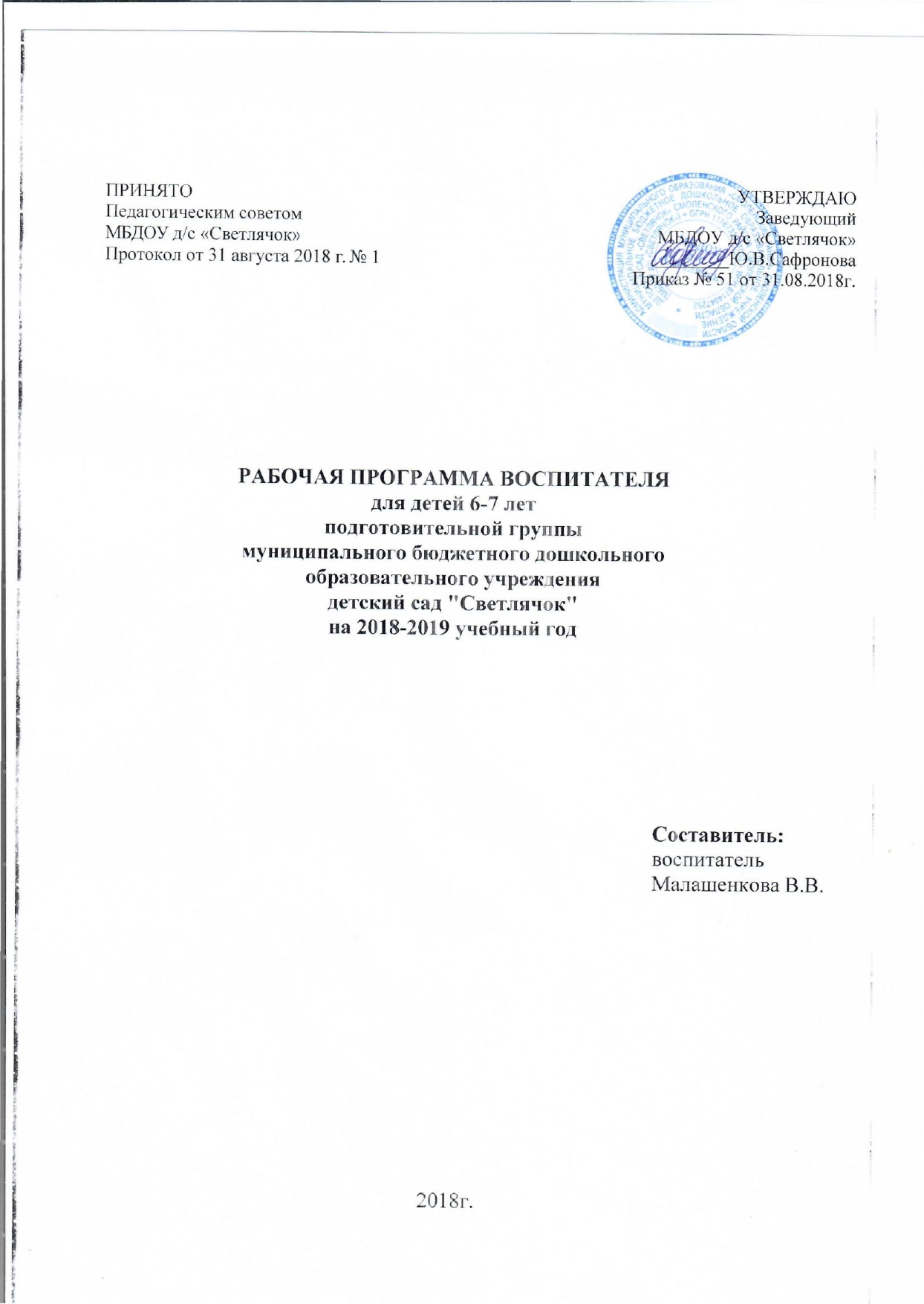 СОДЕРЖАНИЕЦЕЛЕВОЙРАЗДЕЛПОЯСНИТЕЛЬНАЯЗАПИСКАРабочая программа воспитателя подготовительной к школе группы для детей от 6 до 7 лет (включительно) (далее – Рабочая программа) муниципального бюджетного дошкольного образовательного учреждения детский сад «Светлячок», является нормативно-управленческим документом, характеризующим специфику организации образовательной деятельности педагога и направленным на:создание условий развития ребенка, открывающих возможности для его позитивной социализации, его личностного развития, развития инициативы и творческих способностей на основе сотрудничества со взрослыми и сверстниками и соответствующим возрасту видам деятельности;на создание развивающей образовательной среды, которая представляет собой систему условий социализации и индивидуализациидетей;и обеспечивает развитие личности детей дошкольного возраста в различных видах общения и деятельности с учетом их возрастных, индивидуальных психологических и физиологических особенностей.Рабочая программа разработана в соответствиис:Федеральным законом от 29.12.2012 № 273-ФЗ «Об образовании в РоссийскойФедерации»;Приказом Министерства образования и науки Российской Федерации от 17.10.2013 № 1155 г. Москвы «Об утверждении федерального государственного образовательного стандарта дошкольного образования»;Федеральными требованиями к образовательным учреждениям в части минимальной оснащенности учебного процесса и оборудования помещений (Пр. Минобразования и науки РФ от 04.10.2010 №986);Санитарно-эпидемиологическими правилами и нормативами СанПиН 2.4.1.3049-13 «Санитарно-эпидемиологические требованиями к устройству, содержанию и организации режима работы дошкольных образовательных организаций», утвержденными постановлением Главного государственного санитарного врача РФ от 15.05.2013 №26;Уставом МБДОУ детский сад «Светлячок».Образовательной программой дошкольного образования МБДОУ детский сад «Светлячок». Программа построена на основе учѐта конкретных условий, образовательных потребностей и особенностей развития детей от 6 до 7 лет (включительно). Создание индивидуальной педагогической модели образования осуществляется в соответствии с требованиями федеральных государственных образовательных стандартов дошкольного образования.Содержание Рабочей программы включает совокупность образовательных областей, которые обеспечивают всестороннее развитие личности ребенка.Рабочая программа направлена на создание условий развития старших дошкольников, открывающих возможности для позитивной социализации ребѐнка, его всестороннего личностного развития, развития инициативы и творческихспособностей	на	основе	сотрудничества	со	взрослыми	и	сверстниками	в соответствующих дошкольному возрасту видах деятельности.Основные направления развития и образования детей:социально-коммуникативное развитие,познавательное развитие,речевое развитие,художественно-эстетическое развитие,физическое развитие.ЦЕЛЬ И ЗАДАЧИ РЕАЛИЗАЦИИПРОГРАММЫРабочая программа обеспечивает развитие личности детей от 6 до 7 лет (включительно) в различных видах общения и деятельности с учетом их возрастных, индивидуальных психологических и физиологических особенностей и направлена  на решение задач:охраны и укрепления физического и психического здоровья детей, в том числе их эмоционального благополучия;обеспечения равных возможностей для полноценного развития каждого ребенка в период дошкольного детства независимо от места жительства, пола, нации, языка, социального статуса, психофизиологических и других особенностей (в том числе ограниченных возможностей здоровья);обеспечения преемственности целей, задач и содержания образования, реализуемых в рамках образовательных программ различных уровней (далее - преемственность основных образовательных программ дошкольного и начального общего образования);создания благоприятных условий развития детей в соответствии с их возрастными и индивидуальными особенностями и склонностями, развития способностей и творческого потенциала каждого ребенка как субъекта отношений с самим собой, другими детьми, взрослыми и миром;объединения обучения и воспитания в целостный образовательный процесс на основе духовно-нравственных и социокультурных ценностей и принятых в обществе правил, и норм поведения в интересах человека, семьи, общества;формирования общей культуры личности детей, в том числе ценностей здорового образа жизни, развития их социальных, нравственных, эстетических, интеллектуальных, физических качеств, инициативности, самостоятельности и ответственности ребенка, формирования предпосылок учебной деятельности;обеспечения вариативности и разнообразия содержания Программ и организационных форм дошкольного образования, возможности формирования Программ различной направленности с учетом образовательных потребностей, способностей и состояния здоровья детей;формирования социокультурной среды, соответствующей возрастным, индивидуальным, психологическим и физиологическим особенностям детей;обеспечения психолого-педагогической поддержки семьи и повышения компетентности родителей (законных представителей) в вопросах развития и образования, охраны и укрепления здоровья детей.ПРИНЦИПЫ И ПОДХОДЫ К ФОРМИРОВАНИЮПРОГРАММЫСодержание рабочей программы воспитателя для детей от 6 до 7 лет (включительно) группы  «Солнышко» (далее – Программа) составлено с учетом принципов и подходов к формированию образовательных программ, отраженных в Федеральном государственном образовательном стандарте дошкольного образования:полноценное проживание ребенком всех этапов детства (младенческого, раннего и дошкольного возраста), обогащение (амплификация) детского развития;построение образовательной деятельности на основе индивидуальных особенностей каждого ребенка, при котором сам ребенок становится активным в выборе содержания своего образования, становится субъектом образования (далее - индивидуализация дошкольного образования);содействие и сотрудничество детей и взрослых, признание ребенка полноценным участником (субъектом) образовательных отношений;поддержка инициативы детей в различных видах деятельности;сотрудничество детского сада с семьей;приобщение детей к социокультурным нормам, традициям семьи, общества и государства;формирование познавательных интересов и познавательных действий ребенка в разных видах детской деятельности;возрастная адекватность дошкольного образования (соответствие условий, требований, методов возрасту и особенностям развития);учет этнокультурной ситуации развития детей.ЗНАЧИМЫЕ ДЛЯ РАЗРАБОТКИ И РЕАЛИЗАЦИИ ПРОГРАММЫ ХАРАКТЕРИСТИКИВозрастные и индивидуальные особенности контингента воспитанниковГруппу посещает 22 детей в возрасте от 6 до 7 лет (включительно)Из них с I группой здоровья -9 воспитанников, с II группой здоровья – 12 воспитанник, c III группой здоровья-1воспитанник. В группе 12 мальчиков и 10 девочек.                Социальный статус родителей (законных представителей) воспитанниковСоциальными заказчиками деятельности учреждения являются в первую очередь родители (законные представители) воспитанников.Уровень жизни семей удовлетворительный.В группе сплоченный детский коллектив, установились дружеские отношения между детьми, которые проявляются во всех видах деятельности. Дети активные, дружелюбные. Родители принимают участие в жизни группы и Детского сада.Возрастная особенности детей 6-7 лет (включительно)Социально-коммуникативное развитиеК семи годам у ребенка ярко проявляется уверенность в себе и чувство собственного достоинства, умение отстаивать свою позицию в совместной деятельности. Семилетний ребенок способен к волевой регуляции поведения, преодолению непосредственных желаний, если они противоречат установленным нормам, данному слову, обещанию. Способен проявлять волевые усилия в ситуациях выбора между «можно» и «нельзя», «хочу» и «должен». Проявляет настойчивость, терпение, умение преодолевать трудности. Может сдерживать себя, высказывать просьбы, предложения, несогласие в социально приемлемой форме. Произвольность поведения — один из важнейших показателей психологической готовности к школе.Самостоятельность ребенка проявляется в способности без помощи взрослого решать различные задачи, которые возникают в повседневной жизни (самообслуживание, уход за растениями и животными, создание среды для самодеятельной игры, пользование простыми безопасными приборами).В сюжетно-ролевых играх дети 7-го года жизни начинают осваивать сложные взаимодействия людей, отражающих характерные значимые жизненные ситуации, например, свадьбу, болезнь и т.п. Игровые действия становятся более сложными, обретают особый смысл, который не всегда открывается взрослому.Игровое пространство усложняется. В нем может быть несколько центров, каждый из которых поддерживает свою сюжетную линию. При этом дети способны отслеживать поведение партнеров по всему игровому пространству и менять свое поведение в зависимости от места в нем. Если логика игры требует появления новой роли, то ребенок может по ходу игры взять на себя новую роль, сохранив при этом роль, взятую ранее.Семилетний ребенок умеет заметить изменения настроения взрослого и сверстника, учесть желания других людей; способен к установлению устойчивых контактов со сверстниками. Ребенок семи лет отличается большим богатством и глубиной переживаний, разнообразием их проявлений и в то же время большей сдержанностью эмоций. Ему свойственно «эмоциональное предвосхищение» — предчувствие собственных переживаний и переживаний других людей, связанных с результатами тех или иных действий и поступков.Речевое развитиеПроисходит активное развитие диалогической речи. Диалог детей в недрах диалогического общения старших дошкольников зарождается и формируется новая форма речи - монолог. Дошкольник внимательно слушает рассказы родителей, что них произошло на работе, живо интересуется тем, как они познакомились, при встрече с незнакомыми людьми спрашивают, кто это, есть ли у них дети и т.п.У детей продолжает развиваться речь: ее звуковая сторона, грамматический строй, лексика. Развивается связная речь. В высказываниях детей отражаются как расширяющийся словарь, так и характер обобщений, формирующихся в этом возрасте. Дети начинают активно употреблять обобщающие существительные, синонимы, антонимы, прилагательные и т.д.Познавательное развитиеПознавательные процессы претерпевают качественные изменения; развивается произвольность действий. Наряду с наглядно-образным мышлением появляются элементы словесно-логического мышления. Продолжают развиваться навыки обобщения и рассуждения, но они еще в значительной степени ограничиваются наглядными признаками ситуации. Продолжает развиваться воображение, однако часто приходится констатировать снижение развития воображения в этом возрасте в сравнении со старшей группой. Это можно объяснить различными влияниями, в том числе средств массовой информации, приводящими к стереотипности детских образов.Внимание становится произвольным, в некоторых видах деятельности время произвольного сосредоточения достигает 30 минут. У детей появляется особы интерес к печатному слову, математическим отношениям. Они с удовольствием узнают буквы, овладевают звуковым анализом слова, счетом и пересчетом отдельных предметов.К 7 годам дети в значительной степени освоили конструирование из строительного материала. Они свободно владеют обобщенными способами анализа, как изображений, так и построек. Свободные постройки становятся  симметричными и пропорциональными. Дети точно представляют себе последовательность, в которой будет осуществляться постройка. В этом возрасте дети уже могут освоить сложные формы сложения из листа бумаги и придумывать собственные. Усложняется конструирование из природного материала.Художественно-эстетическое развитиеВ изобразительной деятельности детей 7-го года жизни рисунки приобретают более детализированный характер, обогащается их цветовая гамма. Более явными становятся различия между рисунками мальчиков и девочек. Мальчики охотно изображают технику, космос, военные действия; девочки обычно рисуют женские образы: принцесс, балерин, и т.д. Часто встречаются бытовые сюжеты: мама и дочка, комната и т.п.При правильном подходе у детей формируются художественно-творческие способности в изобразительной деятельности. Изображение человека становится еще более детализированным и пропорциональным. Появляются пальцы на руках, глаза, рот, нос, брови, подбородок. Одежда может быть украшена различными деталями. Предметы, которые дети лепят и вырезывают, имеют различную форму, цвет, строение, по-разному расположены в пространстве. Вместе с тем могут к 7-ми годам передать конкретные свойства предмета с натуры.Семилетнего ребенка характеризует активная деятельностная позиция, готовность к спонтанным решениям, любопытство, постоянные вопросы к взрослому, способность к речевому комментированию процесса и результата собственной деятельности, стойкая мотивация достижений, развитое воображение. Процесс создания продукта носит творческий поисковый характер: ребенок ищет разные способы решения одной и той же задачи. Ребенок семи лет достаточно адекватно оценивает результаты своей деятельности по сравнению с другими детьми, что приводит к становлению представлений о себе и своих возможностях.Значительно обогащается индивидуальная интерпретация музыки. Ребенок определяет к какому жанру принадлежит прослушанное произведение. Чисто и выразительно поет, правильно передавая мелодию (ускоряя, замедляя).  Дошкольник может самостоятельно придумать и показать танцевальное или ритмическое движение.Физическое развитиеУ детей 7-го года жизни скелет ребенка становится более крепким, поэтому он может выполнять различные движения, которые требуют гибкости, упругости, силы. Его тело приобретает заметную устойчивость, чему способствует усиленный рост ног. Ноги и руки становятся более выносливыми, ловкими, подвижными. В этом возрасте дети уже могут совершать довольно длительные прогулки, долго бегать, выполнять сложные физические упражнения.У семилетних детей отсутствуют лишние движения. Ребята уже самостоятельно, без специальных указаний взрослого, могут выполнить ряд движений в определенной последовательности,  контролируя	их, изменяя (произвольная регуляция движений).Ребенок уже способен достаточно адекватно оценивать результаты своего участия в подвижных и спортивных играх соревновательного характера. Удовлетворение полученным результатом доставляет ребенку радость и поддерживает положительное отношение к себе и своей команде («мы выиграли,  мы сильнее»).Имеет представление о своем физическом облике (высокий, толстый, худой, маленький и т.п.) и здоровье, заботиться о нем. Владеет культурно-гигиеническими навыками и понимает их необходимость.ПЛАНИРУЕМЫЕ РЕЗУЛЬТАТЫ ОСВОЕНИЯПРОГРАММЫРеализация образовательных целей и задач Рабочей программы направлена на достижение целевых ориентиров дошкольного образования, которые описаны как основные характеристики развития ребенка. Основные характеристики развития ребенка представлены в виде изложения возможных достижений воспитанников на этапе завершения дошкольного образования.Целевые ориентиры на этапе завершения дошкольного образования:ребенок овладевает основными культурными способами деятельности, проявляет инициативу и самостоятельность в разных видах деятельности - игре, общении, познавательно-исследовательской деятельности, конструировании и др.; способен выбирать себе род занятий, участников по совместной деятельности;ребенок обладает установкой положительного отношения к миру, к разным видам труда, другим людям и самому себе, обладает чувством собственного достоинства; активно взаимодействует со сверстниками и взрослыми, участвует в совместных играх; способен договариваться, учитывать интересы и чувства других, сопереживать неудачам и радоваться успехам других, адекватно проявляет свои чувства, в том числе чувство веры в себя, старается разрешать конфликты;ребенок обладает развитым воображением, которое реализуется в разных видах деятельности, и прежде всего в игре; ребенок владеет разными формами и видами игры, различает условную и реальную ситуации, умеет подчиняться разным правилам и социальным нормам;ребенок достаточно хорошо владеет устной речью, может выражать свои мысли и желания, может использовать речь для выражения своих мыслей, чувств и желаний, построения речевого высказывания в ситуации общения, может выделять звуки в словах, у ребенка складываются предпосылки грамотности;у ребенка развита крупная и мелкая моторика; он подвижен, вынослив, владеет основными движениями, может контролировать свои движения и управлять ими;ребенок способен к волевым усилиям, может следовать социальным нормам поведения и правилам в разных видах деятельности, во взаимоотношениях со взрослыми и сверстниками, может соблюдать правила безопасного поведения и личной гигиены;ребенок проявляет любознательность, задает вопросы взрослым и сверстникам, интересуется причинно-следственными связями, пытается самостоятельно придумывать объяснения явлениям природы и поступкам людей; склонен наблюдать, экспериментировать. Обладает начальными знаниями о себе, о природном и социальном мире, в котором он живет;  знаком с произведениями детской литературы, обладает элементарными представлениями из области живой природы, естествознания, математики, истории и т.п.; ребенок способен к принятию собственных решений, опираясь на свои знания и умения в различных видах деятельности.Степень реального развития этих характеристик и способности ребенка их проявлять к моменту перехода на следующий уровень образования могут существенно варьировать у разных детей в силу различий в условиях жизни и индивидуальных особенностей развития конкретного ребенка.Рабочая программа строится на основе общих закономерностей развития личности детей дошкольного возраста, с учетом сенситивных периодов в развитии.Дети с различными недостатками в физическом и/или психическом развитии могут иметь качественно неоднородные уровни речевого, познавательного и социального развития личности. Поэтому целевые ориентиры Рабочей программы, реализуемой с участием детей с ограниченными возможностями здоровья (далее - ОВЗ), учитывают не только возраст ребенка, но и уровень развития его личности, степень выраженности различных нарушений, а также индивидуально- типологические особенности развития ребенка.При реализации Рабочей программы может производиться оценка индивидуального развития детей.Формы и методы педагогической диагностики – наблюдение и анализ продуктов детской деятельности.Такая оценка производится в рамках педагогической диагностики (оценки индивидуального развития детей дошкольного возраста), связанной с оценкой эффективности педагогических действий и лежащей в основе их дальнейшего планирования.Результаты педагогической диагностики могут использоваться исключительно для решения следующих образовательных задач:индивидуализации образования;оптимизации работы с группой детей.Срок реализации программыУчебный год 2018-2019 (с 1 сентября 2018 года – по 31 мая 2019 года).Мониторинг достижений детьми планируемых результатов освоения программы проводится 2 раза в год – сентябрь 2018 г.; апрель 2019 г.ЧАСТЬ ПРОГРАММЫ, ФОРМИРУЕМАЯ УЧАСТНИКАМИ ОБРАЗОВАТЕЛЬНЫХ ОТНОШЕНИЙРабочая программа предусматривает реализацию парциальных образовательных программ :Парциальная программа художественного воспитания, обучения и развития детей 2-7 лет  И.А. Лыковой «Цветные ладошки», направлена на формирование эстетического отношения и художественно-творческое развитие в изобразительной деятельностиЦели и задачи программыЦель программы - формирование у детей раннего и дошкольного возраста эстетического отношения и художественно-творческих способностей в изобразительной деятельности. Основные задачи: 1. Развитие эстетического восприятия художественных образов (в произведениях искусства) и предметов (явлений) окружающего мира как эстетических объектов. 2.Создание условий для свободного экспериментирования с художественными материалами и инструментами. 3. Ознакомление с универсальным «языком» искусства - средствами художественно-образной выразительности. 4. Амплификация (обогащение) индивидуального художественно-эстетического опыта (эстетической апперцепции): «осмысленное чтение» - распредмечивание и опредмечивание  художественно-эстетических объектов с помощью воображения и эмпатии (носителем и выразителем эстетического выступает цельный художественный образ как универсальная категория); интерпретация художественного образа и содержания, заключѐнного в художественную форму. 5. Развитие художественно-творческих способностей в продуктивных видах детской деятельности. 6. Воспитание художественного вкуса и чувства гармонии. 7. Создание условий для многоаспектной и увлекательной активности детей в художественно-эстетическом освоении окружающего мира. 8.Формирование эстетической картины мира и основных элементов «Я - концепции-творца». Принципы:-принцип культуросообразности: построение и/или корректировка универсального эстетического содержания программы с учётом региональных культурных традиций; принцип сезонности: построение и/или корректировка познавательного содержания программы с учётом природных и климатических особенностей данной местности в данный момент времени; -принцип систематичности и последовательности: постановка и/или корректировка задач эстетического воспитания и развития детей в логике «от простого к сложному», «от близкого к далёкому», «от хорошо известного к малоизвестному и незнакомому»; -принцип цикличности: построение и/или корректировка содержания программы с постепенным усложнение и расширением от возраста к возрасту; принцип оптимизации и гуманизации учебно-воспитательного процесса; принцип развивающего характера художественного образования; -принцип природосообразности: постановка и/или корректировка задач художественно-творческого развития детей с учётом «природы» детей - возрастных особенностей и индивидуальных способностей; -принцип интереса: построение и/или корректировка программы с опорой на интересы отдельных детей и детского сообщества (группы детей) в целом. Специфические принципы, обусловленные особенностями художественно-эстетической деятельности: принцип эстетизации предметно-развивающей среды и быта в целом; принцип культурного обогащения (амплификации) содержания изобразительной деятельности, в соответствии с особенностями познавательного развития детей разных возрастов; принцип взаимосвязи продуктивной деятельности с другими видами детской активности; принцип интеграции различных видов изобразительного искусства и художественной деятельности; принцип эстетического ориентира на общечеловеческие ценности (воспитание человека думающего, чувствующего, созидающего, рефлектирующего); принцип обогащения сенсорно-чувственного опыта; принцип организации тематического пространства (информационного поля) - основы для развития образных представлений; принцип взаимосвязи обобщённых представлений и обобщённых способов действий, направленных на создание выразительного художественного образа; принцип естественной радости (радости эстетического восприятия, чувствования и деяния, сохранение непосредственности эстетических реакций, эмоциональной открытости). Планируемые результаты освоения программыУ детей развита художественно-творческая способность в продуктивных видах детской деятельности.· Дети узнают деятелей художественной культуры.-Парциальная программа нравственно – патриотического воспитания "Маленькие патриоты" МБДОУ д/с "Светлячок" направлена на воспитание и развитие детей дошкольного возраста 2 - 7 лет. Обеспечивает нравственно - патриотическое воспитание дошкольников с учетом их возрастных и индивидуальных особенностей.Цели и задачи программыЦель программы: Формирование гражданской позиции, патриотических чувств и любви к прошлому, настоящему и будущему, на основе изучения традиций, литературы, культурного наследия. Создание условий для формирования у дошкольников правового мировоззрения и нравственных представлений.Задачи программы:- воспитывать у детей любовь и привязанность к семье, родному дому, детскому саду, родной улице, городу;- развивать любознательность детей в процессе совместных мероприятий: родители - дети - детский сад;- воспитывать уважение к людям труда;- формировать бережное отношение к родной природе и всему живому;- развивать интерес к русским традициям и промыслам;-воспитывать чувства ответственности и гордости за достижения Родины;- расширять представления о России, ее столице;- знакомить детей с символами государства (герб, флаг, гимн).Основные принципы программы-Регионализация нравственно-патриотического воспитания. Данный принцип способствует формированию у детей комплексного взгляда на проблему взаимодействия человека с окружающей средой. Применение регионального подхода к обучению позволяет основательно усвоить детям основные цели нравственно-патриотического воспитания, вовлечь их в посильную поисковую, практическую деятельность.-Доступность. Принцип доступности предполагает соотнесение содержания, характера и объема материала с уровнем развития, подготовленности детей.-Целостность. Использование этого принципа позволяет формировать у дошкольников целостное понимание современной проблемы нравственно-патриотического воспитания и служит одним из существенных условий интеграции знаний о нравственности и патриотизме-Научность. Одним из важных принципов программы является ее научность. На основе сведений об истории и культуре родного края можно выделить социальные и педагогические идеи. Они тесно взаимосвязаны и вместе с тем имеют самостоятельное значение.-Системность. Принцип системного подхода, который предполагает анализ взаимодействия различных направлений нравственно-патриотического воспитания. Этот принцип реализуется в процессе взаимосвязанного формирования представлений ребенка о нравственно-патриотических чувствах в различных видах деятельности и действенного отношения к окружающему миру.-Стимулирование активности. Важным этапом нравственно-патриотического воспитания детей является проектная деятельность, имеющая нравственную направленность. Она обеспечивает практическое применение полученных знаний (совместный поиск решения задач).Планируемые результаты освоения программы6-7 лет1. Я и моя семья . Знать своих родственников, домашний адрес;знать дату своего рождения, свое отчество, домашний адрес и номер телефона; имена и отчества родителей; адрес детского сада2. Наш любимый детский сад. Знать, люди, каких профессий работают в детском саду, зачем нужны такие профессии;- уметь уважительно обращаться к взрослым по имени – отчеству.3. Мы умеем дружить.- Знать и уметь использовать правила поведения в детском саду в играх со своими товарищами по группе.- Уметь рассказать о своих друзьях и любимых играх, любимых книгах и занятиях.4. Смоленщина - мой край родной. Иметь представление о том, как называется наша область, город, в каком микрорайоне мы живем;- знать, какие виды транспорта встречаются на улицах города, некоторые правила дорожного движения;- знать, какие животные живут в лесу, какие растения растут на Смоленщине.5. Культура и традиции моего народа. Знать русский национальный костюм, традиции, обычаи и фольклор;- иметь представления о родном крае, о людях разных национальностей, их обычаях, о традициях, фольклоре, труде и т.д.;- иметь представления о труде взрослых, их деловых и личностных  качествах, творчестве.6. Россия - родина моя. Знать герб, флаг, гимн России; главный город нашей Родины.- Иметь представления о Президенте, Правительстве России; - иметь представления о государственных и народных праздниках; школе; библиотеке.7. Герои России. Иметь представление о том, кто такие воины – защитники Отечества, об основных исторических событиях и главных полководцах русского государства.8. Герои космоса. Иметь преставление о том, что такое космос, о героях космоса, о космических полетах .9. День победы. Иметь представление о подвиге русского народа в годы Великой Отечественной войны.2. СОДЕРЖАТЕЛЬНЫЙРАЗДЕЛ2.1 СОДЕРЖАНИЕ ОБРАЗОВАТЕЛЬНОЙ ДЕЯТЕЛЬНОСТИ В СООТВЕТСТВИИ С НАПРАВЛЕНИЯМИ РАЗВИТИЯ РЕБЕНКА                   Учебный план подготовительной к школе группы  на 2018-2019 г.                  Расписание организованной образовательной деятельности на 2018-2019 учебный годСОЦИАЛЬНО-КОММУНИКАТИВНОЕ РАЗВИТИЕПОЗНАВАТЕЛЬНОЕ РАЗВИТИЕРЕЧЕВОЕ РАЗВИТИЕХУДОЖЕСТВЕННО-ЭСТЕТИЧЕСКОЕ РАЗВИТИЕФИЗИЧЕСКОЕ РАЗВИТИЕОБРАЗОВАТЕЛЬНАЯ ДЕЯТЕЛЬНОСТЬ ПОПРОФЕССИОНАЛЬНОЙ КОРРЕКЦИИ НАРУШЕНИЙ РАЗВИТИЯДЕТЕЙОдним из условий	повышения эффективности коррекционно-педагоги- ческой	работы	является	создание	адекватной	возможностям	ребенка охранительно-педагогической и развивающей предметно-пространственной среды.Организация воспитания и обучения дошкольников с ОВЗ предполагает внесение изменений в формы развивающей работы. Для большинства детей с ОВЗ характерны моторные трудности, двигательная расторможенность, низкая работоспособность, что требует внесения изменений в планирование образовательной деятельности и режим дня.В режиме дня предусмотрены увеличение времени, отводимого на проведение гигиенических процедур, прием пищи. Предусматривается широкое варьирование организационных форм образовательной работы: групповых, подгрупповых, индивидуальных.В основе гигиенических мероприятий по охране зрения детей лежит рациональное освещение помещения и рабочего места.В подготовительной к школе группе от 6 до 7 лет (включительно) с воспитанниками, являющиеся детьми с ограниченными возможностями здоровья на основании заключений ПМПК Смоленского района, реализуются индивидуальные образовательные маршруты детей с ОВЗ.Учителем-логопедом Королевой А.А. проводится коррекционная работа с детьми с ОВЗ.В соответствии с возможностями детей с ОВЗ определяются методы обучения. При планировании работы используются наиболее доступные методы: наглядные, практические, словесные. Выбор альтернативных методов создает условия, способствующие эффективности процесса обучения.ОСОБЕННОСТИ ОБРАЗОВАТЕЛЬНОЙ ДЕЯТЕЛЬНОСТИРАЗНЫХ ВИДОВ И КУЛЬТУРНЫХ ПРАКТИКРабочая программа направлена на формирование общей культуры личности воспитанников от 6 до 7 лет (включительно), развитие их социальных, нравственных, эстетических, интеллектуальных, физических качеств, инициативности, самостоятельности и ответственности ребенка, формирование предпосылок к учебной деятельности.Так для детей старшего дошкольного возраста от 6 до 7 лет (включительно) – это ряд видов деятельности, таких как:В дошкольном возрасте выделены следующие виды деятельности:игровая деятельность (включая сюжетно-ролевую игру как ведущую деятельность детей дошкольного возраста, а также игру с правилами и другие ее виды);коммуникативная	(общение	и	взаимодействие	со	взрослыми	и сверстниками);восприятие	художественной	литературы	и	фольклора	(беседа	по художественному произведению, драматизация, заучивание и др.);познавательно-исследовательская (исследование объектов окружающего мира и экспериментирование сними);самообслуживание и элементарный бытовой труд (в помещении и на улице);конструирование из разного материала, включая конструкторы, модули, бумагу, природный и иной материал;изобразительная (рисование, лепка, аппликация);музыкальная (восприятие и понимание смысла музыкальных произведений, пение, музыкально-ритмические движения, игры на детских музыкальных инструментах);двигательная (овладение основными движениями).СПОСОБЫ И НАПРАВЛЕНИЯ ПОДДЕРЖКИ ДЕТСКОЙ ИНИЦИАТИВЫОдна из характеристик личностного развития дошкольника — проявление детской инициативы.Основанием для выделения сторон инициативы послужила собственно предметно-содержательная направленность активности ребенка.Стороны инициативы:Творческая (включенность в сюжетную игру как основную творческую деятельность ребенка, где развиваются воображение, образное мышление ит.д.).Инициатива как целеполагание и волевое усилие (включенность в разные виды продуктивной деятельности — рисование, лепку, конструирование, требующие усилий по преодолению «сопротивления» материала, где развиваются произвольность, планирующая функция речи).Коммуникативная (включенность ребенка во взаимодействие со сверстниками, где развиваются эмпатии, коммуникативная функцияречи.Познавательная - любознательность (включенность вэкспериментирование, простую познавательно-исследовательскую деятельность, где развиваются способности устанавливать пространственно-временные, причинно-следственные и родовидовые отношения).Реализация Рабочей программы обеспечивается на основе вариативных форм, способов, методов организации образовательной деятельности в подготовительной к школе группе  для детей от 6 до 7 лет (включительно):образовательные предложения для целой группы,различные виды игр, в том числе свободная игра, игра-исследование, ролевая, и др. виды игр, подвижные и традиционные народные игры;взаимодействие и общение детей и взрослых и/или детей между собой;проекты различной направленности, прежде всего исследовательские;праздники, социальные акции т.п.;использование образовательного потенциала режимных моментов.ОСОБЕННОСТИ ВЗАИМОДЕЙСТВИЯПЕДАГОГИЧЕСКОГО КОЛЛЕКТИВА С СЕМЬЯМИ ВОСПИТАННИКОВСистема работы с родителями (законными представителями) воспитанников подготовительной к школе группы включает:ознакомление семей воспитанников с результатами работы на родительских собраниях, на сайте Детского сада, через открытую образовательную деятельность;ознакомление родителей (законных представителей) с содержанием работы группы, направленной на физическое, психическое и социально- эмоциональное развитие ребенка;участие в спортивных и культурно-массовых мероприятиях;ознакомление с конкретными приемами и методами воспитания и развития ребенка в разных видах детской деятельности на консультациях.Характеристика взаимодействия с родителями (законными представителями) воспитанников подготовительной к школе группы СОДЕРЖАНИЕ ОБРАЗОВАТЕЛЬНОЙ ДЕЯТЕЛЬНОСТИ ПО РЕАЛИЗАЦИИ ЧАСТИ ПРОГРАММЫ, ФОРМИРУЕМОЙУЧАСТНИКАМИ ОБРАЗОВАТЕЛЬНЫХ ОТНОШЕНИЙЧасть программы, формируемая участниками образовательных отношений, основывается на содержании:- Программы нравственно – патриотического воспитания "Маленькие патриоты"  МБДОУ д/с "Светлячок" (для детей 2-7 лет)- Парциальной программы И.А. Лыковой «Цветные ладошки» для детей 2-7лет.В дошкольном возрасте формируются предпосылки гражданских качеств, представления о человеке, обществе культуре. Очень важно привить в этом возрасте чувство любви и привязанности к природным и культурным ценностям родного края, так как именно на этой основе воспитывается патриотизм.В подготовительной к школе группе в образовательном процессе используются разнообразные методы и формы организации детской деятельности: народные подвижные игры и забавы, дидактические игры, слушание музыки, наблюдения в природе, чтение детской литературы, знакомство с народно-прикладным искусством и т.д.Содержание части программы, формируемой участниками образовательных отношенийРеализация содержания части программы, формируемой участниками образовательных отношений в разных видах детской деятельностиФормы, приемы организации образовательного процессаРеализация части, формируемой участниками образовательных отношений предъявляет особые требования к организации развивающей предметно- пространственной среды в подготовительной к школе группе. Предлагаемый детям материал в обязательном порядке меняется в зависимости от изучаемых тематических блоков. Создана фонотека с записями звуков природы. Пополнены дидактические материалы по ознакомлению детей с живой природой родного края (птицы, животные, растения, деревья и т.п.)В подготовительной к школе группе имеется подборка художественного и иллюстративного материала региональной тематики ит.д.Осуществляется работа с родителями (законными представителями): в группе проводятся тематические родительские собрания, семьи воспитанников привлекаются к участию в выставках семейного творчества региональной направленности, участвуют в экологических акциях.Расписание организованной образовательной деятельности составляется на основе, реализуемой образовательной программы дошкольного образования. Образовательная деятельность регионального содержания реализуется через организацию различных видов детской деятельности или их интеграцию с использованием разнообразных форм и методов работы, выбор которых осуществляется педагогами самостоятельно в зависимости от контингента детей и решения конкретных образовательных задач в соответствии с планом воспитательно-образовательной работы.Реализации части, формируемой участниками образовательных отношений, способствует совместная деятельность, интегрируемая в разных сочетаниях образовательных областей, включая праздники и развлечения.В группе педагогами реализуются программы дополнительного образования детей:Математические ступени по теме «Влияние занимательного математического материала на развитие познавательной активности дошкольника, включая детей с ОВЗ»Традиции подготовительной к школе группы:Открытая образовательная деятельность «Мой любимый город Смоленск», посвященная дню города;Праздник «День семьи», посвященный Международному дню семьи;Беседа-игра «Урок дорожной безопасности»;Беседа-игра «Осторожно будь с огнем!»;Празднование дней рождения воспитанников группы;День открытых дверей;День здоровья;День защиты детей;Экологический субботник.Преемственность Детского сада и МБОУ Богородицкой СШЦель: обеспечение успешной адаптации детей к обучению в начальных классах школыРабота с детьми включает:Совместное проведение праздников, спортивных мероприятий детей дошкольного и младшего школьного возраста.Организацию экскурсий по школе с детьми дошкольного возраста в сопровождении родителей (законных представителей).Система взаимодействия педагогов и родителей (законных представителей) включает:Приведение родительских собраний совместно с педагогами Детского сада и учителями школы.Приведение дней открытых дверей в Детском саду.Посещение открытой образовательной деятельности родителями (законными представителями).Привлечение родителей к организации детских праздников, спортивных соревнований, досугов.Задачи:Обеспечение преемственности целей, задач и содержания образования, реализуемых в рамках образовательных программ различных уровней;Создание благоприятных условий развития детей в соответствии сих возрастными и индивидуальными особенностями и склонностями.Формирование у детей предпосылок учебной деятельности.3. ОРГАНИЗАЦИОННЫЙРАЗДЕЛ3.1. ОБЕСПЕЧЕНИЕ МЕТОДИЧЕСКИМИ МАТЕРИАЛАМИ И СРЕДСТВАМИ ОБУЧЕНИЯ И ВОСПИТАНИЯОбразовательная деятельность в подготовительной к школе группе  для детей от 6 до 7 лет (включительно) в 2018-2019 учебном году выстраивается с опорой на образовательную программу дошкольного образования муниципального бюджетного дошкольного образовательного учреждениядетский сад  «Светлячок».Методические пособияОбразовательная область «Социально-коммуникативное развитие» Куцакова Л.В. Трудовое воспитание в детском саду: Для занятий с детьми 3-7 летН.Ф. Губанова Развитие игровой деятельности. Подготовительная к школе группаОбразовательная область «Познавательное развитие»Развитие познавательно-исследовательской деятельностиВеракса Н.Е., Веракса А.Н. Проектная деятельность дошкольников.Веракса Н.Е., Галимов О.Р. Познавательно-исследовательская деятельность дошкольников (4-7 лет)Куцакова Л.В. Конструирование и художественный труд в детском саду. Формирование элементарных математических представленийПомораева И.А., Позина В.А. Формирование элементарных математических представлений. Подготовительная к школе группа (6-7 лет)Ознакомление с предметным окружением и социальным миромО.В. Дыбина Ознакомление с предметным и социальным окружением.Подготовительная к школе группа (6-7 лет)Ознакомление с миром природыСоломенникова О.А. Ознакомление с природой в детском саду.Подготовительная к школе группа (6-7 лет)                      Образовательная область «Речевое развитие»Гербова В. В. Развитие речи в детском саду. Подготовительная к школе группа(6-7 лет)Хрестоматия для чтения в детском саду и дома: 6-7 летОбразовательная область «Художественно-эстетическое развитие»Комарова Т.С. Детское художественное творчество (2-7 лет) Т.С. Комарова Изобразительная деятельность в детском саду. Зацепина М.Б. Музыкальное воспитание в детском саду.                           Лыкова И.А.  Парциальная программа. Изобразительная деятельность                    в детском саду. Подготовительная  группа.  Образовательная область «Физическое развитие»Пензулаева. Л.И. Физическое развитие в детском саду. Подготовительная группа (6-7 лет)3.2 РЕЖИМ ДНЯРежим дня подготовительной к школе группы составлен с расчетом на 12-часовое пребывание ребенка в детском саду.В представленном режиме дня выделено специальное время для чтения детям. Для детей от 6 до 7 лет (включительно) длительность чтения художественной литературы, с обсуждением прочитанного рекомендуется до 30 минут. При этом ребенка не следует принуждать, надо предоставить ему свободный выбор - слушать либо заниматься своим делом. Часто дети, играя рядом с воспитателем, незаметно для себя увлекаются процессом слушания.Гибкий режим реализации образовательных областей в процессе детской деятельностиРежим дня детей в подготовительной к школе группе(холодный период)Режим дня детей в подготовительной к школе группе(теплый период)ОСОБЕННОСТИ ТРАДИЦИОННЫХ СОБЫТИЙ, ПРАЗДНИКОВ, МЕРОПРИЯТИЙПостроение всего образовательного процесса в подготовительной к школе группе для детей от 6 до 7 лет (включительно) вокруг одной центральной темы дает большие возможности для развития детей. Темы помогают организовать информацию оптимальным способом. У дошкольников появляются многочисленные возможности для практики, экспериментирования, развития основных навыков, понятийного мышления.Выделение основной темы периода не означает, что абсолютно вся деятельность детей должна быть посвящена этой теме. Цель введения основной темы периода – интегрировать образовательную деятельность иизбежать неоправданного дробления детской деятельности по образовательным областям.Тематический принцип построения образовательного процесса позволяет органично вводить региональный компонент, учитывая специфику дошкольного учреждения.Одной теме следует уделять не менее недели. Тема отражается в подборе материалов, находящихся в группе и центрах развития.Образовательная деятельность с детьми от 6 до 7 лет (включительно) проводится в игровой форме, с учетом решающего значения эмоционального фактора детей.Длительность непрерывной образовательной деятельности не более 30 минут, в середине времени, отведѐнного на организованную образовательную деятельность, проводятся физкультурные минутки.Максимально допустимый объем образовательной нагрузки в первой половине дня в подготовительной к школе группе не превышает 90 минутПерерывы между периодами организованной образовательной деятельности не менее 10 минут.Календарно-тематические неделив подготовительной к школе группе на 2018-2019 учебный годОРГАНИЗАЦИЯ РАЗВИВАЮЩЕЙ ПРЕДМЕТНО- ПРОСТРАНСТВЕННОЙ СРЕДЫ ВГРУППЕРазвивающая предметно-пространственная среда в подготовительной к школе группе для детей от 6 до 7 лет (включительно) построена на следующих принципах:Насыщенность;Трансформируемость;Полифункциональность;Вариативной;Доступность;Безопасность.Насыщенность среды соответствует возрастным возможностям детей и содержанию Программы.Образовательное пространство оснащено средствами обучения и воспитания, соответствующими материалами, игровым, спортивным, оздоровительным оборудованием, инвентарем, которые обеспечивают:игровую, познавательную, исследовательскую и творческую активность всех воспитанников, экспериментирование с доступными детям материалами (в том числе с песком и водой);двигательную активность, в том числе развитие крупной и мелкой моторики, участие в подвижных играх и соревнованиях;эмоциональное благополучие детей во взаимодействии с предметно- пространственным окружением;возможность самовыражения детей.Трансформируемость пространства дает возможность изменений предметно- пространственной среды в зависимости от образовательной ситуации, в том числе от меняющихся интересов и возможностей детей;Полифункциональность материалов позволяет разнообразно использовать различные составляющих развивающей предметно-пространственной среды: детскую мебель, маты, мягкие модули, ширмы, природные материалы, пригодные в разных видах детской активности (в том числе в качестве предметов- заместителей в детскойигре).Вариативность предметно-пространственной среды позволяет создать различные пространства (для игры, конструирования, уединения и пр.), а также разнообразный материал, игры, игрушки и оборудование, обеспечивают свободный выбор детей.Игровой материал периодически сменяется, что стимулирует игровую, двигательную, познавательную и исследовательскую активность детей.Доступность развивающей среды создает условия для свободного доступа детей к играм, игрушкам, материалам, пособиям, обеспечивающим все основные виды детской активности; исправность и сохранность материалов и оборудования.Безопасность предметно-пространственной среды обеспечивает соответствие всех ее элементов требованиям по надежности и безопасности их использования.Созданы безопасные, здоровьесберегающие, эстетически привлекательные и развивающие условия. Мебель соответствует росту и возрасту детей, игрушки - обеспечивают максимальный для данного возраста развивающий эффект.Пространство группы организовано в виде разграниченных зон («центров»), оснащенных достаточным количеством развивающих материалов (книги, игрушки, материалы для творчества, развивающее оборудование и пр.). Все предметы находятся в доступности детей.Оснащение центров меняется в соответствии с календарно-тематическим планированием образовательного процесса.ЧАСТЬ ПРОГРАММЫ, ФОРМИРУЕМАЯ УЧАСТНИКАМИ ОБРАЗОВАТЕЛЬНЫХОТНОШЕНИЙОсобенности традиционных событий, праздников, мероприятийВ организации и проведении традиционных событий, праздников, мероприятий в группе принимают участие специалисты Детского сада (музыкальный руководитель, инструктор по физической культуре, учитель-логопед), родители (законные представители) и социальные партнеры.В Детском саду к праздничным датам оформляются стенгазеты, выставки совместного творчества детей, педагогов и родителей (законных представителей)На традиционный праздник «Мой любимый город Смоленск»», посвященный дню рождения города, приглашаются почетные жители города, ветераны труда.В День защиты детей (1 июня) традиционно проводится летний праздник с участием родителей (законных представителей).Особенности организации развивающей предметно-пространственной средыРазвивающая предметно-пространственная среда в подготовительной к школе группе содержательна, насыщенна, трансформируема, полифункциональна, вариативна, доступна и безопасна. Насыщенность среды соответствует возрастным возможностям детей и содержанию программы.Для полноценного физического развития, охраны и укрепления здоровья детей в группе имеются: центр физического развития, нетрадиционное оборудование.Для художественно-эстетического развития организованы: центр художественно-эстетического развития, центр театра, центр музыки.Для познавательного и речевого развития в группе созданы: центр экспериментирования, центр познавательного развития, центр конструирования, центр дидактических и развивающих игр, центр книги, центр природы, центр занимательной математики, центр патриотического воспитанияДля социально-коммуникативного развития в группе оборудованы:  центр дежурства, центр безопасности, центр игры.Развивающая предметно-пространственная среда в подготовительной к школе группе сформирована с учетом образовательных потребностей и интересов детей, родителей и педагогов, ориентирована на специфику национальных и социокультурных условий.В группе создан центр по ознакомлению детей с родным краем, где представлены дидактические наглядные пособия: герб и флаг города Смоленска, карта Смоленской области, игрушки, изделия народного творчества, наборы открыток, магнитиков с достопримечательностями края, фотографии, альбомы памятных исторических мест города Смоленска.Развивающая предметно-пространственная среда для детей от 6 до 7 лет (включительно) в подготовительной к школе группе В группе созданы следующие центры развития детей:«Центр физического развития»«Центр природы»«Центр познавательного развития»«Центр экспериментирования»«Центр дежурства»«Центр конструирования»«Центр занимательной математики»«Центр игры»«Центр безопасности»«Центр патриотического воспитания»«Центр книги»«Центр театра»«Центр художественно-эстетического развития»«Центр музыки»Развивающая среда участка подготовительной к школе группы для детей от 6 до 7 лет (включительно)Участок группы оснащен специальным оборудованием:теневой навес с оборудованием для игр детей;песочница;стол для настольных игр;скамейки;спортивные комплексы;клумба;дорожка здоровья.СПИСОК ЛИТЕРАТУРЫОбразовательная	программа	дошкольного	образования	МБДОУд/с "Светлячок", 2018ОТ РОЖДЕНИЯ ДО ШКОЛЫ. Основная образовательная программа дошкольного образования / Под ред. Н. Е. Вераксы, Т. С. Комаровой, М.А. Васильевой. – 3-е изд., испр. и доп. – М.: МОЗАИКА-СИНТЕЗ, 2015Лыкова И.А.. Программа художественного воспитания, обучения и развития детей 2-7 лет «Цветные ладошки»: формирование эстетического отношения и художественно-творческое развитие в изобразительной деятельности. - м.: карапуз-дидактика, 2006, 2007.Губанова Н.Ф. Развитие игровой деятельности: Подготовительная к школе группа. - М.: МОЗАИКА-СИНТЕЗ,2016Программы нравственно – патриотического воспитания "Маленькие патриоты"  МБДОУ д/с "Светлячок" (для детей 2-7 лет)1.Целевой разделстр.31.1.Пояснительная запискастр.31.2.Цели и задачи реализации программыстр.41.3.Принципы и подходы к формированию программыстр.51.4.Значимые для разработки и реализации программыхарактеристикистр.51.5.Планируемые результаты освоения программыстр.81.6.Часть программы, формируемая участниками образовательныхотношенийстр.102.Содержательный разделстр.142.1.Содержание образовательной деятельности в соответствии снаправлениями развития ребенкастр.142.2.Образовательная деятельность по профессиональной коррекциинарушений развития детейстр.332.3.Особенности образовательной деятельности разных видов икультурных практикстр.342.4.Способы и направления поддержки детской инициативыстр.342.5.Особенности взаимодействия педагогического коллектива ссемьями воспитанниковстр.352.6.Содержание образовательной деятельности по реализации части программы, формируемой участниками образовательныхотношенийстр.373.Организационный разделстр.463.1.Обеспечение методическими материалами и средствамиобучения и воспитаниястр.463.2.Режим днястр.473.3.Особенности традиционных событий, праздников, мероприятийстр.483.4.Организация развивающей предметно-пространственной средыв группестр.513.5.Часть Программы, формируемой участниками образовательныхотношенийстр.533.6.Список литературыстр.55Количество детей21Особенности семьиПолные семьи17Особенности семьиНеполные семьи4Особенности семьиМногодетные3Особенности семьиОпекуны-ОбразованиеВысшее17ОбразованиеСредне специальное21ОбразованиеСреднее-Социальный статусРабочие16Социальный статусСлужащие17Социальный статусНе работающие5Образовательные областиВиды деятельностиПодготовительная к школе группаФизическое развитиеФизическая культура в помещении2Физическое развитиеФизическая культура на воздухе1Познавательное развитиеФормирование целостной картины мира (мирприроды, социокультурные ценности)1Познавательное развитиеФЭМП2Познавательное развитиеПознавательно-исследовательская/конструктивно-модульная деятельность 1Речевое развитиеРазвитие речи1Речевое развитиеПодготовка к обучению грамоте1Художественно- эстетическое развитиеРисование2Художественно- эстетическое развитиеЛепка0,5Художественно- эстетическое развитиеАппликация0.5Художественно- эстетическое развитиеМузыка2Дополнительное образованиеДополнительное образование1Общее количество в неделюОбщее количество в неделю15Продолжительность ООДПродолжительность ООД30 мин.День неделиВремяООДПонедельник9.00 – 9.30Познание(формирование целостной картины мира)Понедельник15.30-16.00ФизкультураВторник9.00 – 9.30Познание. ФЭМПВторник9.40 – 10.10Худ/творчество. РисованиеВторник10.20 – 10.50МузыкаСреда9.00 – 9.30Речевое развитие (восприятие художественной литературы)Среда9.40 – 10.10Познание (познавательно-исследовательская, конструктивно-модульная деятельность)Среда15.30-16.00Физкультура Четверг9.00 – 9.30Познание. ФЭМПЧетверг9.40 – 10.10Худ/творчество. Лепка/аппликацияЧетверг10.20 – 10.50МузыкаПятница9.00 – 9.30Развитие речиПятница9.40 – 10.10Худ/творчество. РисованиеПятница15.30-16.00Физкультура (на воздухе)Социализация, развитие общения, нравственное воспитаниеВоспитывать дружеские взаимоотношения между детьми, развивать умение самостоятельно объединяться для совместной игры и труда, заниматься самостоятельно выбранным делом, договариваться, помогать друг другу.Воспитывать	организованность, дисциплинированность, коллективизм, уважение к старшим. Воспитывать заботливое отношение к малышам, пожилым людям; учить помогатьим.Формировать такие качества, как сочувствие, отзывчивость, справедливость, скромность.Развивать волевые качества: умение ограничивать свои желания, выполнять установленные нормы поведения, в своих поступках следовать положительному примеру.Воспитывать уважительное отношение к окружающим. Формировать	умение	слушать	собеседника, не	перебивать без надобности. Формировать умение спокойно отстаивать свое мнение. Обогащать словарь формулами словесной вежливости (приветствие, прощание, просьбы, извинения).Расширять представления детей об их обязанностях, прежде всего в связи с подготовкой к школе. Формировать интерес к учебнойдеятельности и желание учиться в школе.Ребенок в семье и сообществеОбраз Я.Развивать представление о временной перспективе личности, об изменении позиции человека с возрастом (ребенок посещает детский сад, школьник учится, взрослый работает, пожилой человек передает свой опыт другим поколениям). Углублять представления ребенка о себе в прошлом, настоящем и будущем.Закреплять традиционные гендерные представления, продолжать развивать в мальчиках и девочках качества, свойственные их полу.Семья.Расширять представления детей об истории семьи в контексте истории родной страны (роль каждого поколения в разные периоды истории страны). Рассказывать детям о воинских наградах дедушек, бабушек, родителей. Закреплять знание домашнего адреса и телефона, имен и отчеств родителей, их профессий.Детский сад.Продолжать расширять представления о ближайшей окружающей среде (оформление помещений, участка детского сада парка, сквера). Учить детей выделять радующие глаз компоненты окружающей среды (окраска стен, мебель, оформление участка и т. п.). Привлекать детей к созданию  развивающей  среды дошкольного учреждения (мини-музеев, выставок, библиотеки, конструкторских мастерских и др.); формировать умение эстетически  оценивать окружающую среду, высказывать оценочные суждения, обосновывать свое мнение Формировать у детей представления о себе как об активном члене коллектива: через участие в проектной деятельности, охватывающей детей младших возрастных групп и родителей; посильном участии в жизни дошкольного учреждения (подготовка к праздникам, выступлениям, соревнованиям в детском саду и за его пределами и др.).Самообслуживание, самостоятельность,Культурно-гигиенические навыки.Воспитывать привычку быстро и правильно умываться, насухотрудовое воспитаниевытираться, пользуясь индивидуальным полотенцем, правильно чистить зубы, полоскать рот после еды, пользоваться носовым платком и расческой.Закреплять умения детей аккуратно пользоваться столовыми приборамиправильно вести себя за столом; обращаться с просьбой, благодарить.Закреплять умение следить за чистотой одежды и обуви, замечать и устранять непорядок в своем внешнем виде, тактично сообщать товарищу о необходимости что-то поправить в костюме, прическе. Самообслуживание.Закреплять умение самостоятельно и быстро одеваться и раздеваться, складывать в шкаф одежду, ставить на место обувь, сушить при необходимости мокрые вещи, ухаживать за обувью (мыть, протирать, чистить).Закреплять умение самостоятельно, быстро и аккуратно убирать за собой постель после сна.Закреплять умение самостоятельно и своевременно готовить материалыИ пособия к занятию, без напоминания убирать свое рабочее место.Общественно-полезный труд.Продолжать формировать трудовые умения и навыки, воспитывать трудолюбие.Приучать детей старательно, аккуратно выполнять поручения, беречь материалы и предметы, убирать их на место после работы. Воспитывать желание участвовать в совместной трудовой деятельности наравне со всеми, стремление быть полезными окружающим, радоваться результатам коллективного труда.Развивать умение самостоятельно объединяться для совместной игры и труда, оказывать друг другу помощь.Закреплять умение планировать трудовую деятельность, отбирать необходимые материалы, делать несложные заготовки.Продолжать учить детей поддерживать порядок в группе и на участке: протирать и мыть игрушки, строительный материал, вместе с воспитателем ремонтировать книги, игрушки.Продолжать учить самостоятельно наводить порядок на участке детского сада: подметать и очищать дорожки от мусора, зимой - от снега, поливать песок в песочнице; украшать участок к праздникам. Приучать детей добросовестно выполнять обязанности дежурных по столовой: полностью сервировать столы и вытирать их после еды. Прививать интерес к учебной деятельности и желание учиться в школе. Формировать навыки учебной деятельности (умение внимательно слушать воспитателя, действовать по предложенному им плану, а также самостоятельно планировать свои действия, выполнять поставленную задачу, правильно оценивать результаты своей деятельности).Труд в природе.Закреплять умение самостоятельно и ответственно выполнять обязанности дежурного в уголке природы: поливать комнатные растения, рыхлить почву и т. п.Прививать детям интерес к труду в природе, привлекать их к посильному участию: осенью - сбору семян; зимой —ксгребанию снега к стволам деревьев и кустарникам, посадке корнеплодов выращиванию с помощью воспитателя цветов к праздникам; весной - к посеву семян (овощей, цветов), высадке рассады; летом - к участию в рыхлении почвы, поливе грядок и клумб. Уважение к труду взрослых. Расширять представления о труде взрослых, о значении их труда для общества. Воспитывать уважение к людям труда. Продолжать знакомить детей с профессиями, связанными со спецификой родного города.Развивать интерес к различным профессиям, в частности к профессиям родителей и месту их работы.Формирование основ безопасностиБезопасное поведение в природе.Формировать основы экологической культуры. Продолжать знакомить с правилами поведения на природе.Знакомить с Красной книгой, с отдельными представителями животного и растительного мира, занесенными в нее.Уточнять и расширять представления о таких явлениях природы, как гроза, гром, молния, радуга, ураган, знакомить с правилами поведения человека в этих условиях.Безопасность на дорогах.Систематизировать знания детей об устройстве улицы, одорожном движении.Знакомить с понятиями «площадь», «бульвар», «проспект». Продолжать знакомить с дорожными знаками - предупреждающими, запрещающими и информационно-указательными. Подводить детей к осознанию необходимости соблюдать правила дорожного движения.Расширять представления детей о работе ГИБДД.Воспитывать культуру поведения на улицеи в общественном транспорте.Развивать свободную ориентировку в пределах ближайшей к детскому саду местности.Формировать умение находить дорогу из дома в детский сад на схеме местности.Безопасность собственной жизнедеятельности.Формировать у детей представления о том, что полезные и необходимые бытовые предметы при неумелом обращении могут причинить вред и стать причиной беды (электроприборы, газовая плита, инструменты и бытовые предметы).Закреплять правила безопасного обращения с бытовыми предметами.Закреплять правила безопасного поведения во время игр в разное время года (купание в водоемах, катание на велосипеде, катание на санках, коньках, лыжах и др.). Подвести детей к пониманию необходимости соблюдать меры предосторожности, учить оценивать свои возможности по преодолению опасности.Формировать у детей навыки поведения в ситуациях: «Один дома»,«Потерялся», «Заблудился».Формировать умение обращаться за помощью к взрослым. Расширять знания детей о работе МЧС, пожарной службы, службы скорой помощи.Уточнять знания о работе пожарных, правилах поведения при пожаре.Закреплять знания о том, что в случае необходимости взрослые звонятпо телефонам «101», «102», «103».Закреплять умение называть свое имя, фамилию, возраст, домашний адрес, телефон.ФормированиеКоличество и счет.элементарныхРазвивать общие представления о множестве: умение формироватьматематическихмножества по заданным основаниям, видеть составные частипредставлениймножества, в которых предметы отличаются определеннымипризнаками.Упражнять в объединении, дополнении множеств, удалении измножества части или отдельных его частей.Устанавливать отношения между отдельными частями множества, атакже целым множеством и каждой его частью на основе счета,составления пар предметов или соединения предметов стрелками.Совершенствовать навыки количественного и порядкового счета впределах 10.Познакомить со счетом в пределах 20 без операций над числами.Знакомить с числами второго десятка.Закреплять понимание отношений между числами натурального ряда(7 больше 6 на 1, а 6 меньше 7 на 1), умение увеличивать и уменьшатькаждое число на 1 (в пределах 10).Учить называть числа в прямом и обратном порядке (устный счет),последующее и предыдущее число к названному или обозначенномуцифрой, определять пропущенное число.Знакомить с составом чисел в пределах 10.Учить раскладывать число на два меньших и составлять из двухменьших большее (в пределах 10, на наглядной основе).Познакомить с монетами достоинством 1, 5, 10 копеек, 1, 2, 5, 10рублей (различение, набор и размен монет).Учить на наглядной основе составлять и решать простыеарифметические задачи на сложение (к большему прибавляетсяменьшее) и на вычитание (вычитаемое меньше остатка); при решениизадач пользоваться знаками действий: плюс (+), минус (–) и знакомотношения равно (=).Величина. Учить считать по заданной мере, когда за единицу счетапринимается не один, а несколько предметов или часть предмета.Делить предмет на 2–8 и более равных частей путем сгибания предмета(бумаги, ткани и др.), а также используя условную меру; правильнообозначать части целого (половина, одна часть из двух (одна вторая),две части из четырех (две четвертых) и т. д.); устанавливатьсоотношение целого и части, размера частей; находить части целого ицелое по известным частям.Формировать у детей первоначальные измерительные умения.Учить измерять длину, ширину, высоту предметов (отрезки прямыхлиний) с помощью условной меры (бумаги в клетку).Учить детей измерять объем жидких и сыпучих веществ с помощью условной меры.Дать представления о весе предметов и способах его измерения. Сравнивать вес предметов (тяжелее — легче) путем взвешивания их на ладонях. Познакомить с весами.Развивать представление о том, что результат измерения (длины, веса, объема предметов) зависит от величины условной меры.Форма. Уточнить знание известных геометрических фигур, их элементов (вершины, углы, стороны) и некоторых их свойств. Дать представление о многоугольнике (на примере треугольника и четырехугольника), о прямой линии, отрезке прямой.Учить распознавать фигуры независимо от их пространственного положения, изображать, располагать на плоскости, упорядочивать по размерам, классифицировать, группировать по цвету, форме, размерам. Моделировать геометрические фигуры; составлять из нескольких треугольников один многоугольник, из нескольких маленьких квадратов - один большой прямоугольник; из частей круга - круг, из четырех отрезков - четырехугольник, из двух коротких отрезков - один длинный и т. д.; конструировать фигуры по словесному описанию и перечислению их характерных свойств; составлять тематические композиции из фигур по собственному замыслу.Анализировать форму предметов в целом и отдельных их частей; воссоздавать сложные по форме предметы из отдельных частей по контурным образцам, по описанию, представлению.Ориентировка	в	пространстве.		Учить		ориентироваться	на ограниченной территории (лист бумаги, учебная доска, страница тетради, книги и т. д.); располагать предметы и их изображения в указанном	направлении,	отражать	в		речи	их	пространственное расположение (вверху, внизу, выше, ниже, слева, справа, левее, правее, в левом верхнем (правом нижнем) углу, перед, за, между, рядом и др.). Познакомить с планом, схемой, маршрутом, картой.Развивать способность к моделированию пространственных отношений между объектами в виде рисунка, плана, схемы.Учить «читать» простейшую графическую информацию, обозначающую пространственные отношения объектов и направление их движения в пространстве: слева направо, справа налево, снизу- вверх, сверху вниз; самостоятельно передвигаться в пространстве, ориентируясь на условные обозначения (знаки и символы). Ориентировка во времени. Дать детям элементарные представления о времени: его текучести, периодичности, необратимости, последовательности всех дней недели, месяцев, времен года. Определения не даются.Учить пользоваться в речи понятиями: «сначала», «потом», «до»,«после», «раньше», «позже», «в одно и то же время».Развивать «чувство времени», умение беречь время, регулировать свою деятельность в соответствии со временем; различать длительность отдельных временных интервалов (1 минута, 10 минут, 1 час).Учить определять время по часам с точностью до 1 часа.Познавательно- исследовательская деятельностьПознавательно-исследовательская деятельность.совершенствовать	характер  и	содержание	обобщенных	способов исследования объектов с помощью специально созданной системысенсорных эталонов и перспективных действий, осуществлять их оптимальный выбор в соответствии с познавательной задачей.Создавать условия для самостоятельного установления связей и отношений между системами объектов и явлений с применением различных средств.Совершенствовать характер действий экспериментального характера, направленных на выявление скрытых свойств объектов.Совершенствовать умение определять способ получения необходимой информации в соответствии с условиями и целями деятельности.Развивать умение самостоятельно действовать в соответствии с предлагаемым алгоритмом; ставить цель, составлять соответствующий собственный алгоритм; обнаруживать несоответствие результата и цели; корректировать свою деятельность.Учить детей самостоятельно составлять модели и использовать их в познавательно-исследовательской деятельности.Сенсорное развитие. Развивать зрение, слух, обоняние, осязание, вкус, сенсомоторные способности.Совершенствовать координацию руки и глаза; развивать мелкую моторику рук в разнообразных видах деятельности.Развивать умение созерцать предметы, явления (всматриваться, вслушиваться), направляя внимание на более тонкое различение их качеств.Учить выделять в процессе восприятия несколько качеств предметов; сравнивать предметы по форме, величине, строению, положению в пространстве, цвету; выделять характерные детали, красивые сочетания цветов и оттенков, различные звуки (музыкальные, природные и др.).Развивать умение классифицировать предметы по общим качествам (форме, величине, строению, цвету).Закреплять знания детей о хроматических и ахроматических цветах. Проектная деятельность. Развивать проектную деятельность всех типов (исследовательскую, творческую, нормативную).В исследовательской проектной деятельности формировать умение уделять внимание анализу эффективности источников информации. Поощрять обсуждение проекта в кругу сверстников.Содействовать творческой проектной деятельности индивидуального и группового характера.В работе над нормативными проектами поощрять обсуждение детьми соответствующих этим проектам ситуаций и отрицательных последствий, которые могут возникнуть при нарушении установленных норм.Помогать детям в символическом отображении ситуации, проживании ее основных смыслов и выражении их в образной форме. Дидактические игры. Продолжать учить детей играть в различные дидактические игры (лото, мозаика, бирюльки и др.).Развивать умение организовывать игры, исполнять роль ведущего. Учить согласовывать свои действия с действиями ведущего и других участников игры.Развивать в игре сообразительность, умение самостоятельно решать поставленную задачу. Привлекать детей к созданию некоторых дидактических игр.Развивать и закреплять сенсорные способности.Содействовать проявлению и развитию в игре необходимых дляподготовки к школе качеств: произвольного поведения, ассоциативно- образного и логического мышления, воображения, познавательнойактивности.Ознакомление спредметным окружениемПродолжать расширять и уточнять представления детей о предметноммире.Обогащать представления о видах транспорта (наземный, подземный, воздушный, водный).Формировать представления о предметах, облегчающих труд людей на производстве (компьютер, роботы, станки и т. д.); об объектах, создающих комфорт и уют в помещении и на улице.Побуждать детей к пониманию того, что человек изменяет предметы, совершенствует их для себя и других людей, делая жизнь более удобной и комфортной.Расширять представления детей об истории создания предметов. Вызывать чувство восхищения совершенством рукотворных предметов и объектов природы.Формировать понимание того, что не дала человеку природа, он создал себе сам (нет крыльев, он создал самолет; нет огромного роста, он создал кран, лестницу и т. п.).Способствовать восприятию предметного окружения как творения человеческой мысли.Углублять представления о существенных характеристиках предметов, о свойствах и качествах различных материалов.Рассказывать, что материалы добывают и производят (дерево, металл, ткань) и подводить к пониманию роли взрослого человека.Побуждать применять разнообразные способы обследования предметов (наложение, приложение, сравнение по количеству и т.д.).Продолжать знакомить с библиотеками, музеями.Углублять представления детей о дальнейшем обучении, формировать элементарные знания о специфике школы (по возможности посетить школу, познакомиться с учителями и учениками и т. д.).Расширять осведомленность детей в сферах человеческой деятельности (наука, искусство, производство и сфера услуг, сельское хозяйство), представления об их значимости для жизни ребенка, его семьи, детского сада и общества в целом.Через экспериментирование и практическую деятельность дать детям возможность	познакомиться	с	элементами	профессиональной деятельности в каждой из перечисленных областей (провести и объяснить простейшие эксперименты с водой, воздухом, магнитом; создать коллективное панно или рисунок, приготовить что-либо; помочь собрать на прогулку младшую группу; вырастить съедобное растение).Продолжать расширять представления о людях разных профессий. Представлять	детям	целостный	взгляд	на	человека	труда: ответственность, аккуратность, добросовестность, ручная умелость помогают создавать разные материальные и духовные ценности.Расширять представления об элементах экономики (деньги, их история, значение для общества, бюджет семьи, разные уровни обеспеченности людей, необходимость помощи менее обеспеченным людям, благотворительность).Расширять представления о родном крае. Продолжать знакомить сОзнакомление с социальным миромПродолжать расширять и уточнять представления детей о предметноммире.Обогащать представления о видах транспорта (наземный, подземный, воздушный, водный).Формировать представления о предметах, облегчающих труд людей на производстве (компьютер, роботы, станки и т. д.); об объектах, создающих комфорт и уют в помещении и на улице.Побуждать детей к пониманию того, что человек изменяет предметы, совершенствует их для себя и других людей, делая жизнь более удобной и комфортной.Расширять представления детей об истории создания предметов. Вызывать чувство восхищения совершенством рукотворных предметов и объектов природы.Формировать понимание того, что не дала человеку природа, он создал себе сам (нет крыльев, он создал самолет; нет огромного роста, он создал кран, лестницу и т. п.).Способствовать восприятию предметного окружения как творения человеческой мысли.Углублять представления о существенных характеристиках предметов, о свойствах и качествах различных материалов.Рассказывать, что материалы добывают и производят (дерево, металл, ткань) и подводить к пониманию роли взрослого человека.Побуждать применять разнообразные способы обследования предметов (наложение, приложение, сравнение по количеству и т.д.).Продолжать знакомить с библиотеками, музеями.Углублять представления детей о дальнейшем обучении, формировать элементарные знания о специфике школы (по возможности посетить школу, познакомиться с учителями и учениками и т. д.).Расширять осведомленность детей в сферах человеческой деятельности (наука, искусство, производство и сфера услуг, сельское хозяйство), представления об их значимости для жизни ребенка, его семьи, детского сада и общества в целом.Через экспериментирование и практическую деятельность дать детям возможность	познакомиться	с	элементами	профессиональной деятельности в каждой из перечисленных областей (провести и объяснить простейшие эксперименты с водой, воздухом, магнитом; создать коллективное панно или рисунок, приготовить что-либо; помочь собрать на прогулку младшую группу; вырастить съедобное растение).Продолжать расширять представления о людях разных профессий. Представлять	детям	целостный	взгляд	на	человека	труда: ответственность, аккуратность, добросовестность, ручная умелость помогают создавать разные материальные и духовные ценности.Расширять представления об элементах экономики (деньги, их история, значение для общества, бюджет семьи, разные уровни обеспеченности людей, необходимость помощи менее обеспеченным людям, благотворительность).Расширять представления о родном крае. Продолжать знакомить сОзнакомление с социальным миромдостопримечательностями региона, в котором живут дети. Углублять и уточнять представления о Родине - России.Поощрять интерес детей к событиям, происходящим в стране, воспитывать чувство гордости за ее достижения.Закреплять знания о флаге, гербе и гимне России (гимн исполняется во время праздника или другого торжественного события; когда звучит гимн, все встают, а мужчины и мальчики снимают головные уборы).Развивать представления о том, что Российская Федерация (Россия) - огромная, многонациональная страна.Расширять представления о Москве - главном городе, столице России. Расширять знания о государственных праздниках.Рассказывать детям о Ю.А. Гагарине и других героях космоса.Углублять знания о Российской армии.Формировать элементарные представления об эволюции Земли (возникновение Земли, эволюция растительного и животного мира), месте человека в природном и социальном мире, происхождении и биологической обоснованности различных рас.Формировать элементарные представления об истории человечества через знакомство с произведениями искусства (живопись, скульптура, мифы и легенды народов мира), игру и продуктивные виды деятельности. Рассказывать детям о том, что Земля - наш общий дом, на Земле много разных стран; о том, как важно жить в мире со всеми народами, знать и уважать их культуру, обычаи и традиции.Расширять представления о своей принадлежности к человеческому сообществу, о детстве ребят в других странах, о правах детей в мире (Декларация прав ребенка), об отечественных и международных организациях, занимающихся соблюдением прав ребенка (органы опеки, ЮНЕСКО и др.).Формировать элементарные представления о свободе личности как достижении человечества.Расширять представления о родном крае.Продолжать знакомить с достопримечательностями региона, в котором живут дети.На основе расширения знаний об окружающем воспитывать патриотические и интернациональные чувства, любовь к Родине.Конструктивно- модульная деятельностьФормировать интерес к разнообразным зданиям и сооружениям (жилые дома, театры и др.). Поощрять желание передавать их особенности в конструктивной деятельности. Учить видеть конструкцию объекта и анализировать ее основные части, их функциональное назначение. Предлагать детям самостоятельно находить отдельные конструктивные решения на основе анализа существующих сооружений закреплять навыки коллективной работы: умение распределять обязанности, работать в соответствии с общим замыслом, не мешая друг другу Конструирование из строительного материала.Учить детей сооружать различные конструкции одного и того же объекта в соответствии с их назначением (мост для пешеходов, мост для транспорта). Определять, какие детали более всего подходят для постройки, как их целесообразнее скомбинировать; продолжать развивать умение планировать процесс возведения постройки продолжать учить сооружать постройки, объединенные общей темой (улица, машины, дома).Конструирование из деталей конструкторов. Познакомить с разнообразными пластмассовыми конструкторами. Учить создавать различные модели (здания, самолеты, поезда и т. д.) по рисунку, по словесной инструкции воспитателя, по собственному замыслуПознакомить детей с деревянным конструктором, детали которого крепятся штифтами. Учить создавать различные конструкции (мебель, машины) по рисунку и по словесной инструкции воспитателя. Учить создавать конструкции,объединенные общей темой (детская площадка, стоянка машин и др.).Ознакомление смиром природырасширять и уточнять представления детей о деревьях, кустарниках,травянистых растениях; растениях луга, сада, леса.Конкретизировать представления детей об условиях жизни комнатных растений. Знакомить со способами их вегетативного размножения (черенками, листьями, усами).Продолжать учить детей устанавливать связи между состоянием растения и условиями окружающей среды.Расширять представления о лекарственных растениях (подорожник, крапива и др.).Расширять и систематизировать знания о домашних, зимующих и перелетных птицах; домашних животных и обитателях уголка природы. Дать детям более полные представления о диких животных и особенностях их приспособления к окружающей среде.Расширять знания детей о млекопитающих, земноводных и пресмыкающихся.Расширять представления о насекомых.Знакомить с особенностями их жизни (муравьи, пчелы, осы живут большими семьями, муравьи - в муравейниках, пчелы - в дуплах, ульях).Знакомить с некоторыми формами защиты земноводных и пресмыкающихся от врагов (например, уж отпугивает врагов шипением и т.п.).Учить различать по внешнему виду и правильно называть бабочек (капустница, крапивница, павлиний глаз и др.) и жуков (божья коровка, жужелица и др.).Учить сравнивать насекомых по способу передвижения (летают, прыгают, ползают).Развивать интерес к родному краю.Воспитывать уважение к труду сельских жителей (земледельцев, механизаторов, лесничих и др.).Учить обобщать и систематизировать представления о временах года. Формировать представления о переходе веществ из твердого состояния в жидкое и наоборот.Наблюдать такие явления природы, как иней, град, туман, дождь. Закреплять умение передавать свое отношение к природе в рассказах и продуктивных видах деятельности.Объяснить, что в природе все взаимосвязано.Учить устанавливать причинно-следственные связи между природными явлениями (если исчезнут насекомые - опылители растений, то растения не дадут семян идр.).Подвести детей к пониманию того, что жизнь человека на Земле во многом зависит от окружающей среды: чистые воздух, вода, лес, почва благоприятно сказываются на здоровье и жизни человека.Закреплять умение правильно вести себя в природе (любоваться красотой природы, наблюдать за растениями и животными, не нанося им вред).Оформлять альбомы о временах года: подбирать картинки, фотографии, детские рисунки и рассказы.Сезонные наблюдения Осень.Закреплять знания детей о том, что сентябрь - первый осенний месяц. Учить замечать приметы осени (похолодало; земля от заморозков сталатвердой; заледенели лужи; листопад; иней на почве).Показать обрезку кустарников, рассказать, для чего это делают. Привлекать к высаживанию садовых растений (настурция, астры) в горшки.Учить собирать природный материал (семена, шишки, желуди, листья) для изготовления поделок.Зима. Обогащать представления детей о сезонных изменениях в природе (самые короткие дни и длинные ночи, холодно, мороз, гололед и т. д.).Обращать внимание детей на то, что на некоторых деревьях долго сохраняются плоды (на рябине, ели и т. д.). Объяснить, что это корм для птиц.Учить определять свойства снега (холодный, пушистый, рассыпается, липкий и др.; из влажного, тяжелого снега лучше делать постройки). Учить детей замечать, что в феврале погода меняется (то светит солнце, то дует ветер, то идет снег, на крышах домов появляются сосульки).Рассказать, что 22 декабря - самый короткий день в году. Привлекать к посадке семян овса для птиц.Весна. Расширять представления дошкольников о весенних изменениях в природе (чаще светит солнце, зацветают подснежники; распускаются почки на деревьях и кустарниках, начинается ледоход; пробуждаются травяные лягушки, жабы, ящерицы; птицы вьют гнезда; вылетают бабочки-крапивницы; появляются муравьи).Познакомить с термометром (столбик с ртутью может быстро подниматься и опускаться, в зависимости от того, где он находится - в тени или на солнце).Наблюдать, как высаживают, обрезают деревья и кустарники.Учить замечать изменения в уголке природы (комнатные растения начинают давать новые листочки, зацветают и т. д.); пересаживать комнатные растения, в том числе способом черенкования.Знакомить детей с народными приметами: «Длинные сосульки — к долгой весне», «Если весной летит много паутины, лето будет жаркое» и т. п.Лето. Уточнять представления детей об изменениях, происходящих в природе (самые длинные дни и короткие ночи, тепло, жарко; бывают ливневые дожди, грозы, радуга).Объяснить, что летом наиболее благоприятные условия для роста растений: растут, цветут и плодоносят.Знакомить с народными приметами: «Радуга от дождя стоит долго - к ненастью, скоро исчезнет - к ясной погоде», «Вечером комары летают густым роем - быть теплу», «Появились опята - лето кончилось».Рассказать о том, что 22 июня - день летнего солнцестояния (самый долгий день в году: с этого дня ночь удлиняется, а день идет на убыль). Знакомить с трудом людей на полях, в садах и огородах.Воспитывать желание помогать взрослым.Развитие речиРазвивающая речевая среда.Приучать детей - будущих школьников - проявлять инициативу с целью получения новых знаний.Совершенствовать речь как средство общения.Выяснять, что дети хотели бы увидеть своими глазами, о чем хотели бы узнать, в какие настольные и интеллектуальные игры хотели бы научиться играть, какие мультфильмы готовы смотреть повторно и почему, какие рассказы (о чем) предпочитают слушать и т. п.Опираясь на опыт детей и учитывая их предпочтения, подбирать Наглядные материалы для самостоятельного восприятия с последующим обсуждением с воспитателем и сверстниками.Уточнять	высказывания	детей,	помогать	им	более	точно характеризовать объект, ситуацию; учить высказыватьпредположения и делать простейшие выводы, излагать свои мысли понятно для окружающих.Продолжать формировать умение отстаивать свою точку зрения. Помогать осваивать формы речевого этикета.Продолжать содержательно, эмоционально рассказывать детям об интересных фактах и событиях.Приучать детей к самостоятельности суждений.Формирование словаря. Продолжать работу по обогащению бытового, природоведческого, обществоведческого словаря детей. Побуждать детей интересоваться смыслом слова.Совершенствовать умение использовать разные части речи в точном соответствии с их значением и целью высказывания.Помогать детям осваивать выразительные средства языка.Звуковая культура речи. Совершенствовать умение различать на слух и в произношении все звуки родного языка.Отрабатывать дикцию: учить детей внятно и отчетливо произносить слова и словосочетания с естественными интонациями.Совершенствовать фонематический слух: учить называть слова с определенным звуком, находить слова с этим звуком в предложении, определять место звука в слове.Отрабатывать интонационную выразительность речи.Грамматический строй речи.Продолжать упражнять детей в согласовании слов в предложении. Совершенствовать умение образовывать (по образцу) однокоренные слова, существительные с суффиксами, глаголы с приставками, прилагательные в сравнительной и превосходной степени.Помогать правильно строить сложноподчиненные предложения, использовать языковые средства для соединения их частей (чтобы, когда, потому что, если, если бы и т. д.).Связная речь. Продолжать совершенствовать диалогическую и монологическую формы речи.Формировать умение вести диалог между воспитателем и ребенком, между детьми; учить быть доброжелательными и корректными собеседниками, воспитывать культуру речевого общения.Продолжать учить содержательно и выразительно пересказыватьлитературные тексты, драматизировать их.Совершенствовать умение составлять рассказы о предметах, о содержании картины, по набору картинок с последовательно развивающимся действием.Помогать составлять план рассказа и придерживаться его. Развивать умение составлять рассказы из личного опыта.Продолжать совершенствовать умение сочинять короткие сказки на заданную тему.Подготовка к обучению грамоте.Дать представления о предложении (без грамматическогоопределения). Упражнять	в	составлении	предложений,	членении	простых предложений (без союзов и предлогов) на слова с указанием их последовательности.Учить детей делить двусложные и трехсложные слова с открытыми слогами (на-ша Ма-ша, ма-ли-на, бе-ре-за) на части.Учить составлять слова из слогов (устно).Учить выделять последовательность звуков в простых словах.Приобщениек художественной литературеПродолжать развивать интерес детей к художественной литературе.Пополнять	литературный	багаж	сказками,	рассказами, стихотворениями, загадками, считалками, скороговорками.Воспитывать читателя, способного испытывать сострадание и сочувствие к героям книги, отождествлять себя с полюбившимся персонажем.Развивать у детей чувство юмора.Обращать внимание детей на выразительные средства (образные слова и выражения, эпитеты, сравнения); помогать почувствовать красоту и выразительность языка	произведения; прививать	чуткость	к поэтическому слову.Продолжать		совершенствовать		художественно-речевые исполнительские навыки детей при чтении стихотворений, в драматизациях	(эмоциональность	исполнения,	естественность поведения, умение интонацией, жестом, мимикой передать свое отношение к содержанию литературной фразы).Помогать детям объяснять основные различия между литературными жанрами: сказкой, рассказом, стихотворением.Продолжать знакомить детей с иллюстрациями известных художников.Приобщение кискусствуРазвивать эстетическое восприятие, чувство ритма, художественныйвкус, эстетическое отношение к окружающему, к искусству и художественной деятельности.Формировать интерес к классическому и народному искусству (музыке, изобразительному искусству, литературе, архитектуре).Формировать основы художественной культуры. Развивать интерес к искусству.Закреплять знания об искусстве как виде творческой деятельности людей, о видах искусства (декоративно-прикладное, изобразительное искусство, литература, музыка, архитектура, театр, танец, кино, цирк).Расширять знания детей об изобразительном искусстве, развиватьхудожественное восприятие произведений изобразительного искусства. Продолжать знакомить детей с произведениями живописи: И. Шишкин («Рожь»,   «Утро  в   сосновом  лесу»),   И.  Левитан   («Золотая осень»,«Март», «Весна. Большая вода»), А. Саврасов («Грачи прилетели»), А. Пластов («Полдень»,  «Летом»,  «Сенокос»), В. Васнецов(«Аленушка»,«Богатыри», «Иван-царевич на Сером волке») и др.Обогащать представления о скульптуре малых форм, выделяя образные средства выразительности (форму, пропорции, цвет, характерные детали, позы, движения и др.).Расширять представления о художниках - иллюстраторах детской книги (И. Билибин, Ю. Васнецов, В. Конашевич, В. Лебедев, Т. Маврина, Е. Чарушин и др.).Продолжать знакомить с народным декоративно-прикладным искусством (гжельская, хохломская, жостовская, мезенская роспись), с керамическими изделиями, народными игрушками.Продолжать знакомить с архитектурой, закреплять и обогащать знания детей о том, что существуют здания различного назначения (жилые дома, магазины, кинотеатры, детские сады, школы и др.).Развивать умение выделять сходство и различия архитектурных сооружений одинакового назначения.Формировать умение выделять одинаковые части конструкции и особенности деталей.Познакомить со спецификой храмовой архитектуры: купол, арки, барабан (круглая часть под куполом) и т. д.Знакомить с архитектурой с опорой на региональные особенности местности, в которой живут дети.Рассказать детям о том, что, как и в каждом виде искусства, в архитектуре есть памятники, которые известны во всем мире: в России это Кремль, собор Василия Блаженного, Зимний дворец, Исаакиевский собор, Петергоф, памятники Золотого кольца и другие - в каждом городе свои.Развивать умения передавать в художественной деятельности образы архитектурных сооружений, сказочных построек. Поощрять стремление изображать детали построек (наличники, резной подзор по контуру крыши).Расширять представления детей о творческой деятельности, ее особенностях; формировать умение называть виды художественной деятельности, профессии деятелей искусства (художник, композитор, артист, танцор, певец, пианист, скрипач, архитектор и т.п).Развивать эстетические чувства, эмоции, переживания; умение самостоятельно создавать художественные образы в разных видах деятельности.Формировать представление о значении органов чувств человека для художественной деятельности, формировать умение соотносить органы чувств с видами искусства (музыку слушают, картины рассматривают, стихи читают и слушают и т. д.).Знакомить с историей и видами искусства; формировать умение различать народное и профессиональное искусство.Организовать посещение выставки, театра, музея, цирка (совместно с родителями).Расширять представления о разнообразии народного искусства, художественных промыслов (различные виды материалов, разныерегионы страны и мира).Воспитывать интерес к искусству родного края; любовь и бережное отношение к произведениям искусства.Поощрять активное участие детей в художественной деятельности по собственному желанию и под руководством взрослого.ИзобразительнаядеятельностьФормировать	у	детей	устойчивый	интерес	к	изобразительнойдеятельности. Обогащать сенсорный опыт, включать в процесс ознакомления с предметами движения рук по предмету.Продолжать развивать образное эстетическое восприятие, образные представления, формировать эстетические суждения; учить аргументированно и развернуто оценивать изображения, созданные как самим ребенком, так и его сверстниками, обращая внимание на обязательность доброжелательного и уважительного отношения к работам товарищей.Формировать эстетическое отношение к предметам и явлениям окружающего мира, произведениям искусства, к художественно- творческой деятельности.Воспитывать самостоятельность; учить активно и творчески применять ранее усвоенные способы изображения в рисовании, лепке и аппликации, используя выразительные средства.Продолжать учить детей рисовать с натуры; развивать аналитические способности, умение сравнивать предметы между собой, выделять особенности каждого предмета; совершенствовать умение изображать предметы, передавая их форму, величину, строение, пропорции, цвет, композицию.Продолжать развивать коллективное творчество.Воспитывать стремление действовать согласованно, договариваться о том, кто какую часть работы будет выполнять, как отдельные изображения будут объединяться в общую картину.Формировать умение замечать недостатки своих работ и исправлять их; вносить дополнения для достижения большей выразительности создаваемого образа.Предметное рисование. Совершенствовать умение изображать предметы по памяти и с натуры; развивать наблюдательность, способность замечать характерные особенности предметов и передавать их средствами рисунка (форма, пропорции, расположение на листе бумаги).Совершенствовать технику изображения. Продолжать развивать свободу и одновременно точность движений руки под контролем зрения, их плавность, ритмичность.Расширять набор материалов, которые дети могут использовать в рисовании (гуашь, акварель и др.). Предлагать соединять в одном рисунке разные материалы для создания выразительного образа.Учить	новым	способам	работы	с	уже	знакомыми	материалами (например, рисовать акварелью по сырому слою); разным способам создания фона для изображаемой картины: при рисовании акварелью и гуашью - до создания основного изображения; при рисовании пастелью и цветными карандашами фон может быть подготовлен как в начале, так и по завершении основного изображения.Продолжать формировать умение свободно владеть карандашом при выполнении линейного рисунка, учить плавным поворотам руки пририсовании округлых линий, завитков в разном направлении (от веточкии от конца завитка к веточке, вертикально и горизонтально), учить осуществлять движение всей рукой при рисовании длинных линий, крупных форм, одними пальцами - при рисовании небольших форм и мелких деталей, коротких линий, штрихов, травки (хохлома), оживок (городец) и др.Учить видеть красоту созданного изображения и в передаче формы, плавности, слитности линий или их тонкости, изящности, ритмичности расположения линий и пятен, равномерности закрашивания рисунка; чувствовать плавные переходы оттенков цвета, получившиеся при равномерном закрашивании и регулировании нажима на карандаш. Развивать представление о разнообразии цветов и оттенков, опираясь на реальную окраску предметов, декоративную роспись, сказочные сюжеты; учить создавать цвета и оттенки.Постепенно подводить детей к обозначению цветов, например, включающих два оттенка (желто-зеленый, серо-голубой) или уподобленных природным (малиновый, персиковый и т. п.).Обращать их внимание на изменчивость цвета предметов (например, в процессе роста помидоры зеленые, а созревшие -красные).Учить замечать изменение цвета в природе в связи с изменением погоды (небо голубое в солнечный день и серое в пасмурный). Развивать цветовое восприятие в целях обогащения колористической гаммы рисунка.Учить детей различать оттенки цветов и передавать их в рисунке, развивать восприятие, способность наблюдать и сравнивать цвета окружающих предметов, явлений (нежно-зеленые только что появившиеся листочки, бледно-зеленые стебли одуванчиков и их темно-зеленые листья и т. п.).Сюжетное рисование. Продолжать учить детей размещать изображения на листе в соответствии с их реальным расположением (ближе или дальше от рисующего; ближе к нижнему краю листа - передний план или дальше от него - задний план); передавать различия в величине изображаемых предметов (дерево высокое, цветок ниже дерева; воробышек маленький, ворона большая и т.п.).Формировать умение строить композицию рисунка; передавать движения людей и животных, растений, склоняющихся от ветра. Продолжать формировать умение передавать в рисунках, как сюжеты народных сказок, так и авторских произведений (стихотворений, сказок, рассказов); проявлять самостоятельность в выборе темы, композиционного и цветового решения.Декоративное рисование. Продолжать развивать декоративное творчество детей; умение создавать узоры по мотивам народных росписей, уже знакомых детям и новых (городецкая, гжельская, хохломская, жостовская, мезенская роспись и др.).Учить детей выделять и передавать цветовую гамму народного декоративного искусства определенного вида.Закреплять умение создавать композиции на листах бумаги разной формы, силуэтах предметов и игрушек; расписывать вылепленные детьми игрушки.Закреплять умение при составлении декоративной композиции на основе того или иного вида народного искусства использовать характерные для него элементы узора и цветовую гамму.Лепка. Развивать творчество детей; учить свободно использовать для создания образов предметов, объектов природы, сказочных персонажей разнообразные приемы, усвоенные ранее; продолжать учить передавать форму основной части и других частей, их пропорции, позу, характерные особенности изображаемых объектов; обрабатывать поверхность формы движениями пальцев и стекой.Продолжать формировать умение передавать характерные движения человека и животных, создавать выразительные образы (птичка подняла крылышки, приготовилась лететь; козлик скачет, девочка танцует; дети делают гимнастику – коллективная композиция).Учить детей создавать скульптурные группы из двух-трех фигур, развивать чувство композиции, умение передавать пропорции предметов, их соотношение по величине, выразительность поз, движений, деталей.Декоративная лепка. Продолжать развивать навыки декоративной лепки; учить использовать разные способы лепки (налеп, углубленный рельеф), применять стеку.Учить при лепке из глины расписывать пластину, создавать узор стекой; создавать из глины, разноцветного пластилина предметные и сюжетные, индивидуальные и коллективные композиции.Аппликация. Продолжать учить создавать предметные и сюжетные изображения с натуры и по представлению: развивать чувство композиции (учить красиво располагать фигуры на листе бумаги формата, соответствующего пропорциям изображаемых предметов).Развивать умение составлять узоры и декоративные композиции из геометрических и растительных элементов на листах бумаги разной формы; изображать птиц, животных по замыслу детей и по мотивам народного искусства.Закреплять приемы вырезания симметричных предметов из бумаги, сложенной вдвое; несколько предметов или их частей из бумаги, сложенной гармошкой.При создании образов поощрять применение разных приемов вырезания, обрывания бумаги, наклеивания изображений (намазывая их клеем полностью или частично, создавая иллюзию передачи объема); учить мозаичному способу изображения с предварительным легким обозначением карандашом формы частей и деталей картинки.Продолжать развивать чувство цвета, колорита, композиции. Поощрять проявления творчества.Прикладное творчество: работа с бумагой и картоном.Закреплять умение складывать бумагу прямоугольной, квадратной, круглой формы в разных направлениях (пилотка); использовать разную по фактуре бумагу, делать разметку с помощью шаблона; создавать игрушки-забавы (мишка-физкультурник, клюющий петушок и др.).Формировать умение создавать предметы из полосок цветной бумаги (коврик, дорожка, закладка), подбирать цвета и их оттенки при изготовлении игрушек, сувениров, деталей костюмов и украшений к праздникам.Формировать умение использовать образец.Совершенствовать умение детей создавать объемные игрушки в технике оригами.Прикладное творчество: работа с тканью.Закреплять умение делать аппликацию, используя кусочки тканиразнообразной фактуры (шелк для бабочки, байка для зайчика и т. д.), наносить контур с помощью мелка и вырезать в соответствии с задуманным сюжетом.Прикладное творчество: работа с природным материалом. Закреплять умение создавать фигуры людей, животных, птиц из желудей, шишек, косточек, травы, веток, корней и других материалов, передавать выразительность образа, создавать общие композиции («Лесная поляна», «Сказочные герои»).Развивать фантазию, воображение.Закреплять умение детей аккуратно и экономно использовать материалыФормирование начальныхпредставлений о здоровом образе жизниРасширять представления детей о рациональном питании (объем пищи, последовательность ее приема, разнообразие в питании, питьевой режим). формировать представления о значении двигательной активности в жизни человека; умения использовать специальные физические упражнения для укрепления своих органов и систем.Формировать представления об активном отдыхе.Расширять представления о правилах и видах закаливания, о пользе закаливающих процедур расширять представления о роли солнечного света, воздуха и воды в жизни человека и их влиянии на здоровье. Формировать потребность в ежедневной двигательной деятельности.Воспитывать умение сохранять правильную осанку в различных видах деятельности.Физическое развитиеСовершенствовать технику основных движений, добиваясь естественности, легкости, точности, выразительности их выполнения. Закреплять умение соблюдать заданный темп в ходьбе и беге.Учить сочетать разбег с отталкиванием в прыжках на мягкое покрытие, в длину и высоту с разбега.Добиваться активного движения кисти руки при броске.Учить перелезать с пролета на пролет гимнастической стенки по диагонали.Учить быстро перестраиваться на месте и во время движения, равняться в колонне, шеренге, кругу; выполнять упражнения ритмично, в указанном воспитателем темпе.Развивать психофизические качества: силу, быстроту, выносливость, ловкость, гибкость.Продолжать упражнять детей в статическом и динамическом равновесии, развивать координацию движений и ориентировку в пространстве.Закреплять навыки выполнения спортивных упражнений. Учить самостоятельно следить за состоянием физкультурного инвентаря, спортивной формы, активно участвовать в уходе за ними.Обеспечивать разностороннее развитие личности ребенка: воспитывать выдержку, настойчивость, решительность, смелость, организованность, инициативность, самостоятельность, творчество, фантазию.Продолжать учить детей самостоятельно организовывать подвижные игры, придумывать собственные игры, варианты игр, комбинировать движения. Поддерживать интерес к физической культуре и спорту, отдельным достижениям в области спорта.Подвижные игры. Учить детей использовать разнообразные подвижныеигры (в том числе игры с элементами соревнования), способствующие развитию психофизических качеств (ловкость, сила, быстрота, выносливость, гибкость), координации движений, умения ориентироваться в пространстве; самостоятельно организовывать знакомые подвижные игры со сверстниками, справедливо оценивать свои результаты и результаты товарищей.Учить придумывать варианты игр, комбинировать движения, проявляя творческие способности.Развивать интерес к спортивным играм и упражнениям (городки, бадминтон, баскетбол, настольный теннис, хоккей, футбол).№п/пМероприятияДата1ГРУППОВЫЕ РОДИТЕЛЬСКИЕ СОБРАНИЯГРУППОВЫЕ РОДИТЕЛЬСКИЕ СОБРАНИЯ1.1Тема: «Подготовка к школе»сентябрь1.2Тема: «Семья на пороге школьной жизни ребёнка»                                           ноябрьТема: «Семья на пороге школьной жизни ребёнка»                                           ноябрь1.3Тема: «Защита прав и достоинств ребёнка»февраль1.4Тема: «Перелистывая страницы учебного года»Тема: «Перелистывая страницы учебного года»апрель-май2КОНСУЛЬТАЦИИ ДЛЯ РОДИТЕЛЕЙ (ЗАКОННЫХ ПРЕДСТАВИТЕЛЕЙ)КОНСУЛЬТАЦИИ ДЛЯ РОДИТЕЛЕЙ (ЗАКОННЫХ ПРЕДСТАВИТЕЛЕЙ)КОНСУЛЬТАЦИИ ДЛЯ РОДИТЕЛЕЙ (ЗАКОННЫХ ПРЕДСТАВИТЕЛЕЙ)2.1Тема: «Возрастные особенности ребёнка 6-7 лет»Тема: «Возрастные особенности ребёнка 6-7 лет»сентябрь2.2Тема: Что должен уметь ребёнок к 1 сентября?»Тема: Что должен уметь ребёнок к 1 сентября?»октябрь2.3Тема: «Профилактика гриппа и ОРВИ»Тема: «Профилактика гриппа и ОРВИ»октябрь2.4Тема: «Закаливание»Тема: «Закаливание»октябрь2.5Тема: «Подвижная игра – как средство физического развития личности»Тема: «Подвижная игра – как средство физического развития личности»ноябрь2.6Тема: «Одежда детей в группе»Тема: «Одежда детей в группе»ноябрь2.7Тема: «А вам пора в школу»Тема: «А вам пора в школу»январь2.8Тема: «Первая помощь при обморожении»Тема: «Первая помощь при обморожении»январь2.9Тема: «Роль семьи в воспитании детей»Тема: «Роль семьи в воспитании детей»февраль2.10Тема: «Азбука дорожного движения»Тема: «Азбука дорожного движения»февраль3ПАПКИ-ПЕРЕДВИЖКИ, РЕКОМЕНДАЦИИ, ПАМЯТКИПАПКИ-ПЕРЕДВИЖКИ, РЕКОМЕНДАЦИИ, ПАМЯТКИПАПКИ-ПЕРЕДВИЖКИ, РЕКОМЕНДАЦИИ, ПАМЯТКИ3.1Тема: «На пути к школе»Тема: «На пути к школе»сентябрь3.2Тема: «Способы изготовления кормушек»Тема: «Способы изготовления кормушек»ноябрь3.3Тема: «Новогодние советы, конкурсы»Тема: «Новогодние советы, конкурсы»декабрь3.4Тема: «Скоро, скоро Новый год»Тема: «Скоро, скоро Новый год»декабрь3.5Тема: «Правила перевозки людей в автомобиле»Тема: «Правила перевозки людей в автомобиле»декабрь3.6Тема: «Закаливание – одна из форм профилактики простудных заболеваний детей»Тема: «Закаливание – одна из форм профилактики простудных заболеваний детей»январь3.7Тема: «Навыки этикета»Тема: «Навыки этикета»январь3.8Тема: «Если ребёнок провинился»Тема: «Если ребёнок провинился»февраль3.9Тема: «Наказывая, подумай: Зачем?»»Тема: «Наказывая, подумай: Зачем?»»март3.10Тема: «Праздник – Святая Пасха!»Тема: «Праздник – Святая Пасха!»апрель4АНКЕТИРОВАНИЕ РОДИТЕЛЕЙ (ЗАКОННЫХ ПРЕДСТАВИТЕЛЕЙ)АНКЕТИРОВАНИЕ РОДИТЕЛЕЙ (ЗАКОННЫХ ПРЕДСТАВИТЕЛЕЙ)АНКЕТИРОВАНИЕ РОДИТЕЛЕЙ (ЗАКОННЫХ ПРЕДСТАВИТЕЛЕЙ)4.1Анкетирование родителей (законных представителей) «Готовность ребёнка к началу школьного обучения»Анкетирование родителей (законных представителей) «Готовность ребёнка к началу школьного обучения»сентябрь4.2Анкетирование «Какой вы родитель?»Анкетирование «Какой вы родитель?»ноябрь4.3Анкетирование родителей (законных представителей)«Определение готовности ребёнка  к школе»Анкетирование родителей (законных представителей)«Определение готовности ребёнка  к школе»январь5ВЫСТАВКИ ДЕТСКОГО, СЕМЕЙНОГО ТВОРЧЕСТВА, ФОТОВЫСТАВКИВЫСТАВКИ ДЕТСКОГО, СЕМЕЙНОГО ТВОРЧЕСТВА, ФОТОВЫСТАВКИВЫСТАВКИ ДЕТСКОГО, СЕМЕЙНОГО ТВОРЧЕСТВА, ФОТОВЫСТАВКИ5.1Выставка детского творчества «Осенние краски»Выставка детского творчества «Осенние краски»сентябрь5.2Фотоколлаж «Мы с папой»Фотоколлаж «Мы с папой»февраль5.3Фотоколлаж «Моя мама»Фотоколлаж «Моя мама»март5.4Фотовыставка «Вот как мы живём»Фотовыставка «Вот как мы живём»апрель5.5Выставка детских работ «Подарок папе»Выставка детских работ «Подарок папе»февраль5.6Выставка детского творчества «Сказочные персонажи»Выставка детского творчества «Сказочные персонажи»март5.7Выставка рисунков «Весна»Выставка рисунков «Весна»май5.8Выставка детских работ «Наша Победа»Выставка детских работ «Наша Победа»май6Семейные конкурсы, выставкиСемейные конкурсы, выставкиСемейные конкурсы, выставки6.1Выставка поделок из овощей «Волшебный сундучок Осени»Выставка поделок из овощей «Волшебный сундучок Осени»сентябрь6.2Конкурс кормушек «Помоги тем, кто рядом»Конкурс кормушек «Помоги тем, кто рядом»ноябрь6.3Выставка елочных игрушек «Новогодняя сказка»Выставка елочных игрушек «Новогодняя сказка»декабрь6.4Конкурс«Самодельный музыкальный инструмент»март6.4март6.5Конкурс поделок из бумаги «Покорение космоса»Конкурс поделок из бумаги «Покорение космоса»апрель6.6Выставка рисунков «Рисуем всей семьей «Как хорошо на свете безвойны»Выставка рисунков «Рисуем всей семьей «Как хорошо на свете безвойны»май7Выставки детского творчестваВыставки детского творчестваВыставки детского творчества7.1Выставка детских рисунков «Мой любимый город Смоленск»сентябрь7.2Выставка поделок из природного материала«Талантливый педагог – талантливый ребенок»октябрь7.3Выпуск стенгазеты в старших и подготовительных к школе группах:«Зимние виды спорта» (коллективная работа детей)январь7.4Выставка детского рисунка «Зеленая планета»март7.5Выставка детских поделок и рисунков «Пасхальные фантазии»апрель8Фотовыставки8.1Фотовыставка «Я и мой город»сентябрь8.8Фотовыставка «Моя семья»майОбразовательнаяобластьЗадачиСоциально- коммуникативное развитиеВоспитывать у детей чувство любви и привязанности к малой родине, родному дому, проявлением на этой основе ценностных идеалов, гуманных чувств, нравственных отношений к окружающему миру и сверстникам.Использовать знания о родном крае в игровой деятельности. Вызывать интерес и уважительное отношение к культуре и традициям Смоленщины, стремление сохранятьнациональные ценности.ПознавательноеразвитиеПриобщать детей к истории Смоленской области.Формировать представления о традиционной культуре родного края через ознакомление с природойРечевое развитиеРазвивать речь, мышление, первичное восприятие диалектной речи через знакомство с культурой Смоленска.Художественно- эстетическое развитиеПриобщать детей к музыкальному творчеству родного края; воспитывать любовь в родной земле через слушание музыки, разучивание песен, хороводов, традиций. Формировать практические умения по приобщению детей старшего дошкольного возраста к различным народным декоративно- прикладным видам деятельности.Физическое развитиеРазвивать эмоциональную свободу, физическуювыносливость, смекалку, ловкость через традиционные игры и забавы.Месяц. Тема. ЦельОбразовательная деятельностьСовместная деятельность педагога и детейПраздники, событияСентябрь«Моя родная Смоленщина»уточнить и расширить знания о родном городе, о родном крае.Познавательные занятия.1.Я живу в Смоленске.2. «25 сентября – День освобождения Смоленщины».1.Путешествие по Смоленску(просмотр презентации, беседа)2.«Родные места» рассматривание фотографий.Экскурсия в краеведческий музей. Посещение выставки.«Как жили смоляне»Октябрь«Я и мой дом!»закрепить представления детей о жилище, где они живут, о детском садео своей семье, о взаимоотношениях с друзьями.1.Аппликация«Дома на нашей улице».1.Беседы «Моя семья».«Уважай отца и мать – будет в жизни благодать».2.«Где добрые люди, там беды не будет»3. Чтение «Хлеб да соль» Алексея Логунова.Ролевая игра «Дом, в котором мы живем».Ноябрь «Все работы хороши».формирование целостных представлений о профессиях1.Проектная деятельность«Все работы хороши».2. «Профессии в моей семье».1.Чтение стихотворений  В. Маяковского «Кем быть?», С.В. Михалкова «А что у вас?»,Д. Родари «Чем пахнут ремесла?»Викторина«Все работы хороши».ДекабрьРоссия – Родина моя».Воспитывать любовь и уважение к своей нации, гордость за свою страну.1. Занятие – викторина «Мы – патриоты»2. «Москва – золотые купола»рисование.1.Беседы о Родине,2.Чтение стихотворений В. Степанова «Что мы Родиной зовём», «Необъятная страна»,1.Познавательная игра «Что мы Родиной зовем?»2.Посещение выставки рисунков «Моя Родина.Январь«Традиции русского народа».Воспитывать интерес к традициям и творчеству своего народа, чувство любви и гордости за свою родину.1.Роспись народных игрушек.Выставка работ.1.Беседы об историческом прошлом России.2.Чтение русских былин, пословиц и поговорок о Родине.3.Знакомство с русским народным костюмом,с предметами народного быта.1.Досуг: Русские народные игры и забавы»2.Развлечение«Рождество! Рождество!».Февраль«Ими гордится Россия».Дать представление об основных исторических событиях и главных полководцах русского государства.1.Беседа «Полководцы и герои» (А. Невский, Д.Донской).2. «Важнейшие события в истории России».3. «Учителя духовные».(рассказ о Сергии Радонежском).1.Изготовление подарков для пап и дедушек,2. Сюжетно – ролевые игры «Пограничники», «Моряки», «Разведчики».1. Спортивный досуг «Мама, папа, я – здоровая семья.2. Участие в соревнованиях «Сильные, ловкие, смелые» (спортивная школа)Март«Природа моей Родины»Воспитывать бережное отношение к природе.1. «Путешествие в неизведанную природу»2.Викторина «Что? Где? Когда?».1. Беседа: «Кто придумал правила поведения в природе» .2.Чтение рассказов В. Бианки о природе.1. Итоговое занятие«Красная Книга России»2. Экскурсия в художественную школу(презентация)Апрель«Смоленщина ими гордится»расширять представления детей о космосе, космонавтах и космических полетах.1.Проектная деятельность«Ю. Гагарин – наш земляк».2. Рисование «Покорение космоса».1. Сюжетно – ролевые игры«Космодром», «Разведчики», 2.Чтение отрывков из стихов А.Твардовского иМ. Исаковского.1."Экскурсия" на аллею славы.2.Просмотр презентации «Великие люди Смоленщины».Май«День Победы»уточнить и расширить представления детей о подвиге русского народа в годы Великой Отечественной войны1.Проектная деятельность«День Победы»2.Рисование«Был трудный бой…».1. Чтение рассказов о детях-героях Великой Отечественной войны.2.Сюжетно - ролевые игры «Военные моряки», «Застава», «Разведчики».1.Экскурсия к Памятнику Героям ВОВ2.Музыкальная композиция«Никто не забыт».3. Тематическое занятие в библиотеке«О детях –героях войны»Интеграция образовательныхобластейВиды детской деятельности«Познавательное развитие»«Художественно- эстетическое развитие»«Речевое развитие»Сюжетно-ролевые игры: «Дом», «Детский сад», «Семья», «Кто работает в детском саду», «Профессия моих родителей», «День рождения». Ситуативный разговор: «Мы любим наш город».Виртуальные путешествия с использованием мультимедийных презентаций, видеофильмов: «Путешествие по родному городу»,«Смоленщина – земля рек и озер», «Путешествие по смоленским промыслам».Дидактические игры «Мы - смоляне», «Когда это бывает»«Грибная поляна», «Заселим озеро, лес», «Что нам нужно взять в поход».Вечер загадок о растениях, животных, птицах насекомых родного края.Рассматривание занимательных географических карт региона«Путешествие по смоленским промыслам».Рассматривание краеведческих альбомов родного края («Город Смоленск», «Животные и птицы Смоленщины»)Семейные экскурсии: по городу, в государственный краеведческий музей, в библиотеку, в парк.Посещение с родителями контактного зоопарка, театра кукол, парка культуры и отдыха.Прогулка с родителями по ул. Большая Советская г. Смоленска и другим улица города с рассматриванием архитектурыПодготовка фотоэкспозиций: «Отдых с семьей на даче», «Моя семья», «Прогулка по городу».«Познавательное развитие»«Социально- коммуникативное развитие»«Художественно-эстетическое развитие»Решение проблемных ситуаций «Ледяные забавы», «Как увидеть воздух»Экспериментальная деятельность детей: с водой, воздухом, природными материалами.Акция «Поможем птицам» (кормушки для птиц), на лучшую ледяную постройку, лучший гербарийЭкопластика «Поделки из природного материала».«Познавательное развитие»«Художественно- эстетическое развитие»«Речевое развитие»Заучивание стихов о городе Смоленске. Конкурс пословиц и поговорок «Дело мастера боится».Литературная викторина «Мой любимый город Смоленск» Словотворчество детей и родителей: сочинение стихотворений о родном городе, небылиц, колыбельных песен по аналогии с готовыми текстами, сказов.Творческие рассказы «Город, в котором я живу».Ситуативный разговор «Пестушки, потешки, прибаутки». Дидактические игры: «Откуда пришел предмет?», «Исправь ошибку Мастера». Лепка птиц, животных «Обитатели смоленского леса». Праздники «Мамин день», «День защитника Отечества».Прослушивание песен о родном крае Хороводные игры родного края«Физическое развитие»Подвижные игры «Игры наших бабушек и дедушек». «Игры нашего двора»Беседы: «Полезные привычки», «Лечебный чай», «Лекарственные растения», «Правила безопасного поведения», «Правила чистюли». Дидактические игры: «Опасно - не опасно».Спортивные досуги, развлечения, праздники.МесяцыНазвание мероприятияСентябрь1. Организационное родительское собрание  «Подготовка к школе»2.. Консультация для родителей «Возрастные особенности ребёнка 6-7 лет».3. Памятка для родителей «На пути к школе».4. Анкетирование родителей «Готовность ребёнка к началу школьного обучения».5. Оформление родительского уголка на осеннюю тему. «Золотая осень».Октябрь1. Консультация «Что должен уметь ребёнок к 1 сентября?».2. Индивидуальные беседы с родителями о необходимости проводить вакцинацию против гриппа и ОРВИ.3. Консультация для родителей «Профилактика гриппа и ОРЗИ»4. Консультация «Закаливание».5. Привлечение родителей к подготовке осеннего утренника.Ноябрь1. Консультация «Подвижная игра - как средство физического развития личности» 2. Анкетирование родителей. Тема: «Какой вы родитель?».3. Беседа «Одежда детей в группе».4. Акция «Помоги тем, кто рядом».  (Совместное изготовление родителей с детьми кормушек для птиц)Памятка для родителей. Тема: «Способы изготовления кормушек».Родительское собрание «Семья на пороге школьной жизни ребёнка»Декабрь1.Оформление родительского уголка на зимнюю тему. «Здравствуй, гостья Зима!».2 Подготовка к Новогоднему празднику(оформление группы и музыкального зала).3. Подготовка подарков на Новый год.4. Папка – передвижка (Новогодние  советы, приметы, развлечения, конкурсы т.д.)«Скоро, скоро Новый год!»5. Памятка для родителей «Правила перевозки детей в автомобиле».6. Познавательно речевой проект «Новый год у ворот!»Январь1. Консультация «А вам пора в школу?».2. Анкетирование родителей «Определение готовности ребёнка к школе»3. Индивидуальные беседы.     Тема: «Закаливание – одна из форм профилактики простудных заболеваний детей».4. Консультация «Первая помощь при обморожении».5. Памятка для родителей. Тема: «Навыки этикета, которыми могут овладеть дети старшего дошкольного возраста (подготовительная к школе группа)».Февраль1. Фотоколлаж на тему: «Мы с папой».2. Консультация «Роль семьи в воспитании детей».3. Консультация «Формирование интереса у детей 6-7 года жизни к людям разных профессий».4. Консультация «Азбука дорожного движения».5. Памятка для родителей «Если ребёнок провинился».6. Родительское собрание «Защита прав и достоинств ребёнка»7. Познавательно речевой проект «23 ФЕВРАЛЯ»Март 1.Оформление родительского уголка на весеннюю тему.    «Весна – Красна снова в гости к нам пришла».2. Фотоколлаж на тему: «Моя мама».3. Подготовка к весеннему празднику  8 Марта.4. Советы родителям: «Детско-родительские отношения в современных семьях.»5. Памятка для родителей «Наказывая, подумай: «Зачем?» Семь правил для всех (В.Леви)Апрель1 Консультация «Формирование культуры трапезы».2. Консультация «Правила безопасности для детей. Безопасность на дорогах»3.Папка – передвижка.«Праздник  – Светлая Пасха!» 4. Родительское собрание «Итоги года»5. Фотовыставка «Вот как мы живём!»6. Консультация «Основы нравственных отношений в семье»7. Познавательно речевой проект "Весна идет"Май1. Памятки для родителей «Рекомендации родителям будущих школьников»2. Папка-передвижка «15 мая - День Семьи»  3. Подготовка к выпускному утреннику. 4. Консультация «Профилактика детского травматизма в летний оздоровительный период».5. Памятка родителям будущих первоклассниковМероприятияВремя проведенияПриём детей, игры, самостоятельная деятельность.Утренняя гимнастика07.00 – 08.30Подготовка к завтраку.ЗАВТРАК.08.30 – 08.50Самостоятельная деятельность.08.50 – 09.00Организованная образовательная деятельность.09.00 – 09.3009.40 – 10.1010.20 – 10.50ВТОРОЙ ЗАВТРАК10.10 – 10.20Игры, подготовка к прогулке.10.50 – 11.00ПРОГУЛКА11.00 – 12.30Возвращение с прогулки, игры, подготовка к обеду.12.30 – 12.40ОБЕД12.40 – 13.00Подготовка ко сну. ДНЕВНОЙ СОН13.00 – 15.00Постепенный подъём. Оздоровительные мероприятия. Самостоятельная деятельность. Подготовка к полднику.15.00 – 15.20ПОЛДНИК15.20 – 15.30Организованная образовательная деятельность (основная или дополнительная) или самостоятельная деятельность.15.30 – 16.00Подготовка к прогулке. ПРОГУЛКА16.00 – 18.00Возвращение с прогулки. Самостоятельная деятельность. Подготовка к ужину.18.00 – 18.15УЖИН18.15 – 18.30Чтение художественной литературы. Игры, самостоятельная деятельность, уход детей домой.18.30 – 19.00После ухода из ДОУ ( рекомендуется родителям) прогулка19.00 – 20.00Режимные моментыВремя основных режимныхмоментов режима дняУтренний прием на воздухе, осмотр, игры, утренняяГимнастика7.00-8.25Подготовка к завтраку, завтрак8.25-8.50Игры8.50-9.40Подготовка, второй завтрак9.40-9.50Подготовка к прогулке9.50-10.00Прогулка: игры-занятия (эстетически-оздоровительного цикла). Закаливание10.00-12.20Возвращение с прогулки12.20-12.30Подготовка к обеду12.30-12.40Обед12.40-13.00Подготовка, дневной сон13.00-15.00Постепенный подъем, гигиенические и закаливающиеПроцедуры15.00-15.10Полдник15.10-15.20Игры, самостоятельная деятельность детей15.20-15.50Подготовка к прогулке15.50-16.00Прогулка16.00-17.35Возвращение с прогулки17.35-17.45Подготовка к ужину, ужин17.45-17.55Игры17.55-18.20Прогулка, уход детей домой18.20-19.00Общая длительность прогулки за день4 часа 50 минутОбщая длительность дневного сна2 часа 10 минутОбщая длительность самостоятельной деятельностиДетей4 часаОбщая длительность ООД детей за день60 минут (по 30 минут сперерывом 10 минут)Количество приемов пищи5МесяцНеделя Тема Сентябрь 01.09 – 09.09.2018г«День знаний» Сентябрь 10.09 – 14.09.2018г«Моя страна»Сентябрь 17.09 – 21.09.2018г«Урожай»Сентябрь 24.09 – 28.09.2018г«Краски осени»Октябрь 01.10 – 05.10.2018г«Животный мир»(+птицы, насекомые)Октябрь 08.10 – 12.10.2018г«Я – человек»Октябрь 15.10 – 19.10.2018г«Народная культура и традиции»Октябрь 22.10 – 26.10.2018г«Наш быт»Ноябрь 29.10 – 02.11.2018г «День народного единства» Ноябрь 05.11 – 09.11.2018г«Транспорт»Ноябрь 12.11 – 16.11.2018г«Здоровей-ка»Ноябрь 19.11 – 23.11.2018г«Кто как готовится к зиме»Декабрь 26.11 – 30.11.2018г03.12 – 07.12.2018г«Здравствуй, зимушка-зима!»Декабрь 10.12 – 14.12.2018г«Город мастеров»Декабрь 17.12 – 21.12.2018г«Новогодний калейдоскоп»Декабрь 24.12 – 31.12.2018г«Новый год, встали дети в хоровод»Январь 01.01-08.01.2019гРождественские каникулы«Рождественские святки»Январь 09.01- 11.01.2019гРождественские каникулы«Рождественские святки»Январь 14.01 – 18.01.2019г21.01 – 25.01.2019г«Приметы матушки зимы»«В гостях у сказки»Январь 28.01 – 31.01.2019г«Этикет»Февраль 04.02 – 08.02.2019г«Моя семья»Февраль 11.02 – 15.02.2019г«Азбука безопасности»Февраль 18.02 – 22.02.2019г«Наши защитники»Февраль 25.02 – 28.02.2019г«Маленькие исследователи»Март 04.02 – 08.03.2019г«Женский день»Март 11.03 – 15.03.2019г«Миром правит доброта»Март 18.03 – 22.03.2019г«Быть здоровыми хотим»Март 25.03 – 29.03.2019г«Весна шагает по планете»Апрель 01.04 – 05.04.2019г«День смеха»Апрель 08.04 – 12.04.2019г «Космос»Апрель 15.04 – 19.04.2019г«Встречаем птиц»Апрель 22.04 – 30.04.2019г«Волшебница вода»Май 02.05 – 03.05.2019г«Праздник весны и труда»Май 06.05 – 10.05.2019г«День победы»Май 13.05 – 17.05.2019г«Мир профессий»Май 20.05 – 24.05.2019г27.05- 31.05.2019г«Мир природы»«До свидания детский сад, здравствуй школа!»